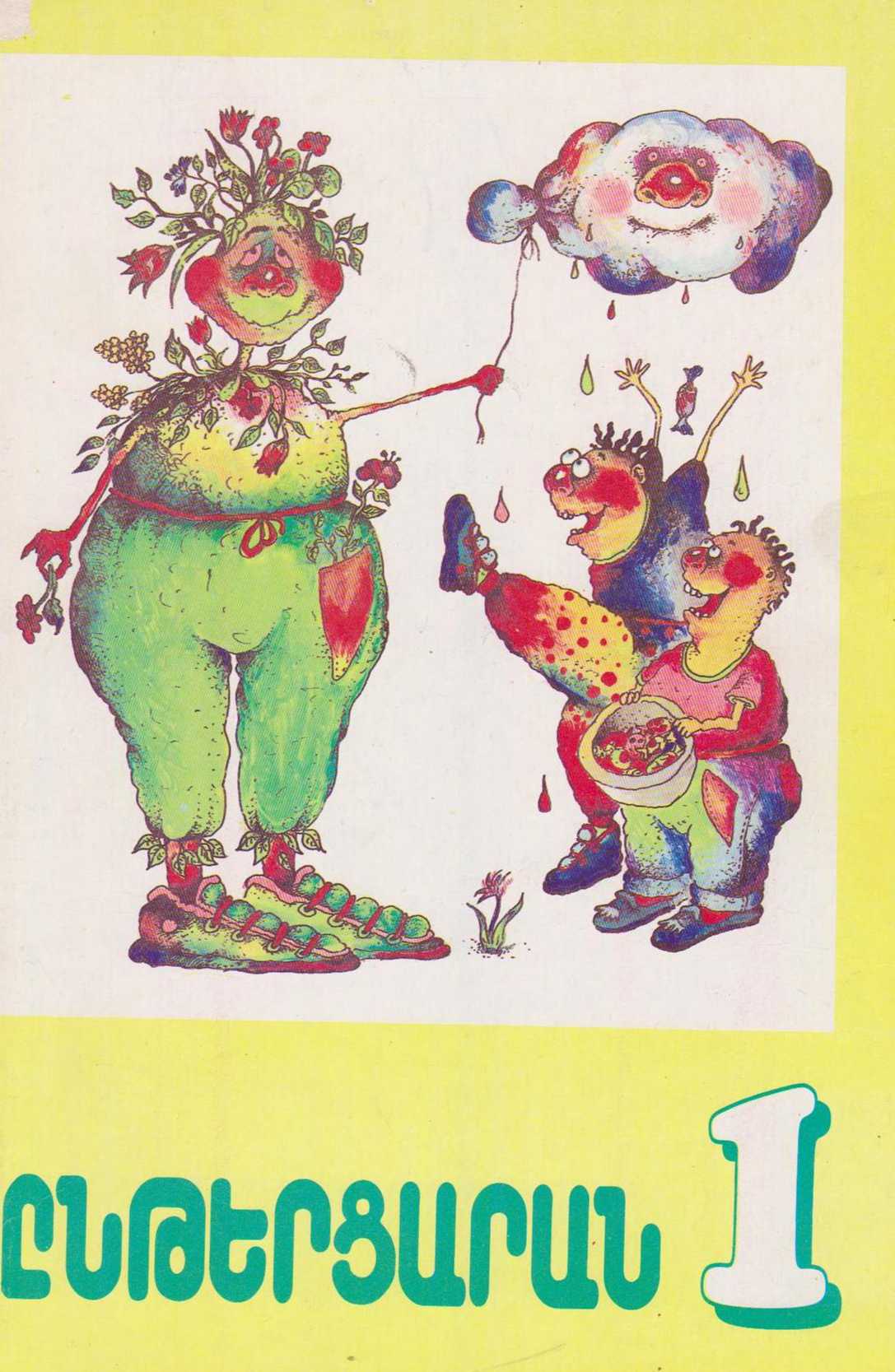 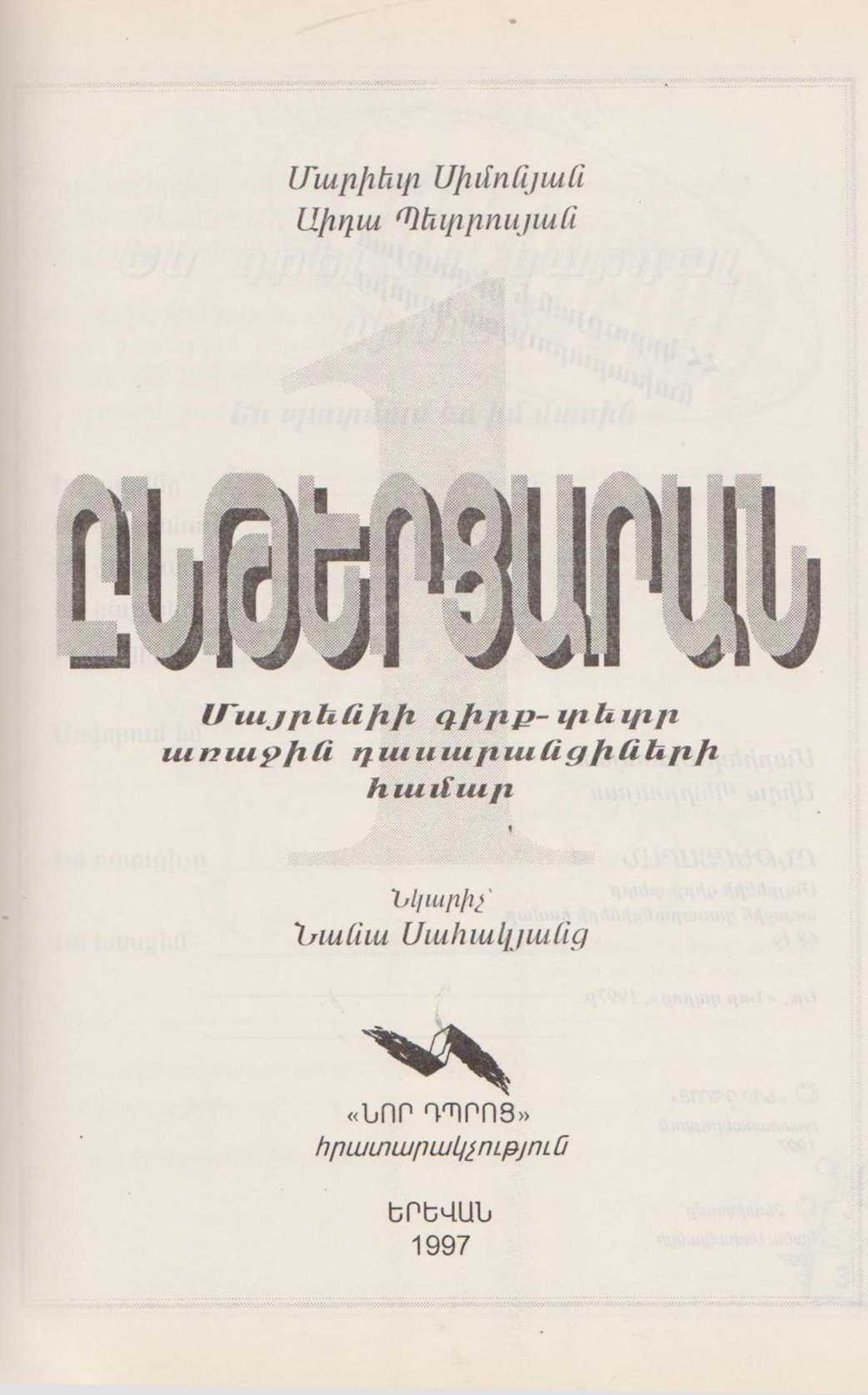 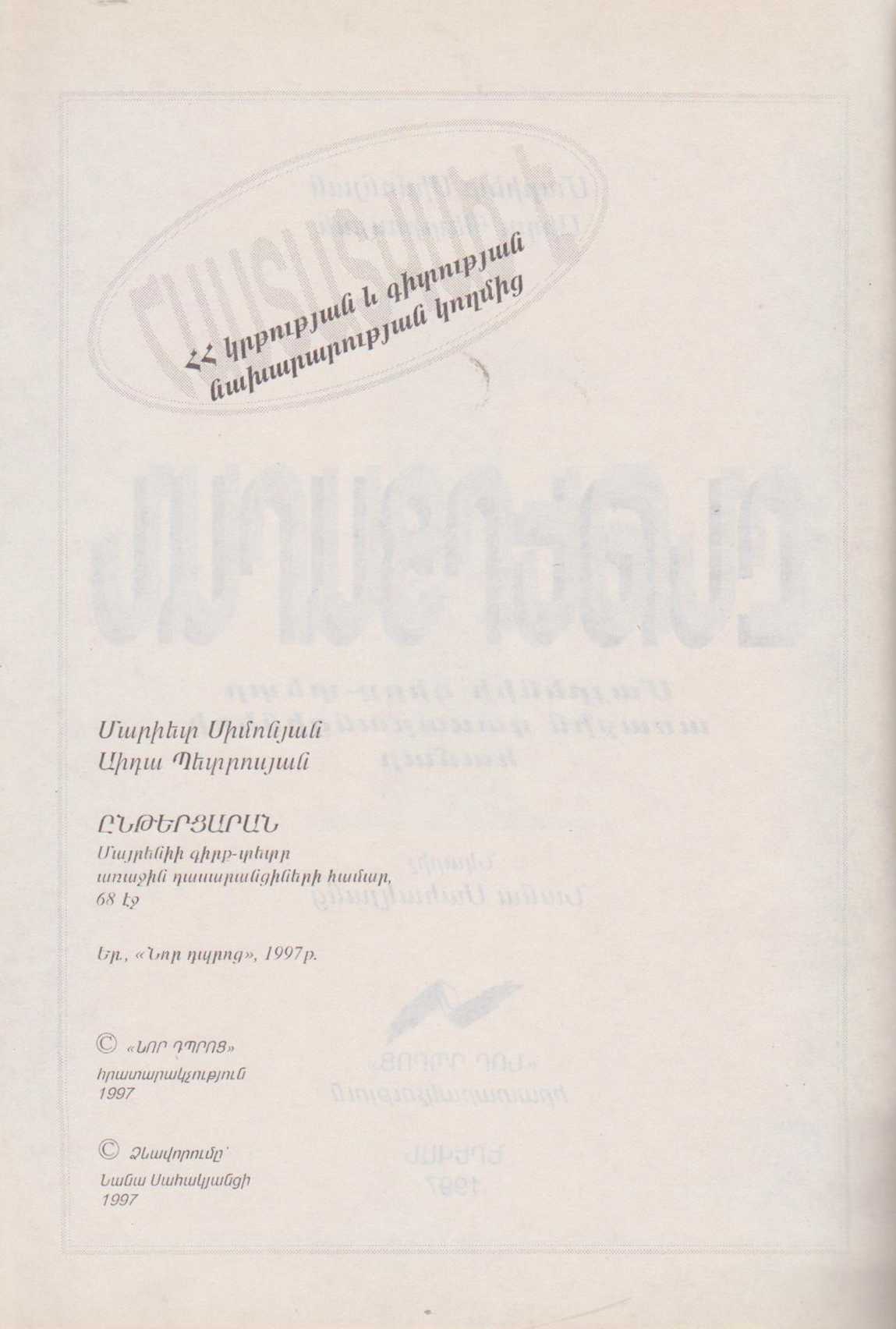 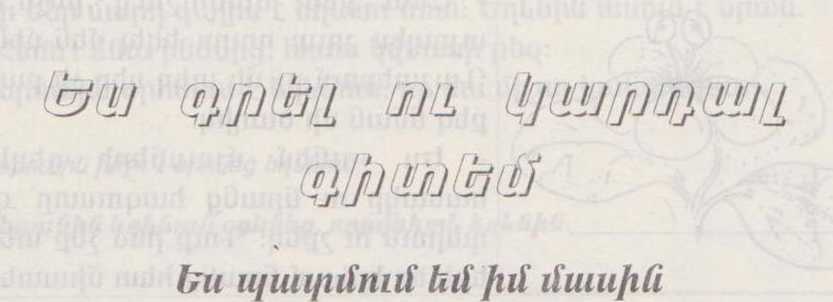 Իմ անունը	  է:Իմ ազգանունը	է:Իմ ծննդյան օրը	է:Իմ հայրիկը	է:Իմ մայրիկը	է:Սովորում եմԻմ ուսուցիչը                    է Իմ  հասցեն՝ ՄԱՆՈՒՇԱԿԱսա՛ ինձ, մանուշա՛կ, ինչո՞ւ ես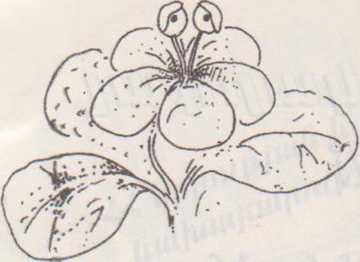 այդպես շուտ դուրս եկել մեն-մենակ:Դաշտերում ոչ մի տեղ դեռ չի բացվել քեզ նման մի ծաղիկ:Ես չունեմ մյուսների գեղեցիկ հասակը ու նրանց հագուստը զար- դարուն ու շքեղ: Դուք ինձ չեք տեսնի եթե ես երևամ նրանց հետ միատեղ:Ո՞ր ծաղիկներն ունեն գեղեցիկ հասակ, զարդարուն ու շքեղ հագուստ:Գրի՛ր այդ ծաղիկների անունները:Ինչպիսի՞ն է մանուշակը: Ճիշտ պատասխանի տակ գծիր:մեծ փոքրիկ զարդարունԻնչի՞  համար են ծաղիկները:Լրացրո՛ւ բաց թողնված բառը.Ա՛յ  մանուշակ, ի նչ սիրուն ես:Եթե  սիրուն եմ, ինչո՞ւ                                       :Աչքերդ կկոցիր ու նայիր ւսրևին կամ վառվող լամպին:Հետո գրի՛ր, թե ինչ ես տեսել:ԵՂԵՎՆԻՆՄի ծեր մարդ գալիս է եղևնու մոտ: Եղևնին ասում է նրան.- Հեռո'ւ մնա ինձնից, հոտս կվնասի քեզ:Ծերունին օրհնում է եղևնուն, որ նա միշտ կանաչ մնա:Ծերունին ինչո՞ւ օրհնեց եղևնուն:Ծերունին եղևնուն օրհնեց, որովհետև եղևնին                                     :Գլխիդ վերև'	Մի պապիկ կա՝   Հազար    տերև:	Հազար թոռ է շալակել:ծառ	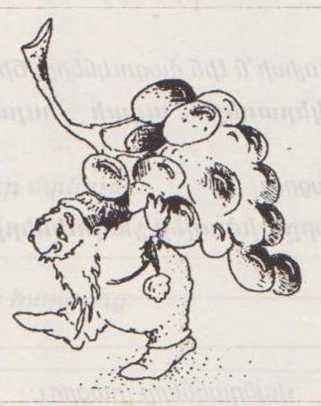 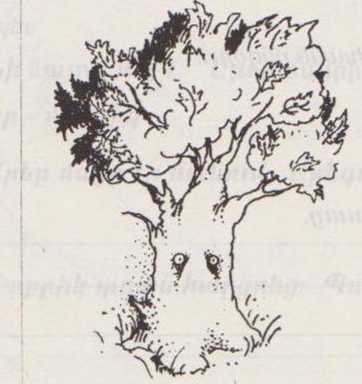 Ավարտիր նախադասությունը. չի լինի, կլինիՇատ կարդացողը խելացի                :ԵՐԿՈՒ ՁԱԳՈՒԿԵրկու ձագուկ մի հասկ գտան: Հասկում շատ հատիներ կային: Ագահ ձագուկները բռնեցին հասկի երկու ծայրերից ու սկսեցին քաշել՝մեկը իր կողմը. մյուսը ՝ իր: Հասկր այնքան քաշքշեցին,որ երկուսն էլ ընկան: Այդ ժամանակ ծիտը վրա հասավ. հասկը ճանկեց ու թռավ: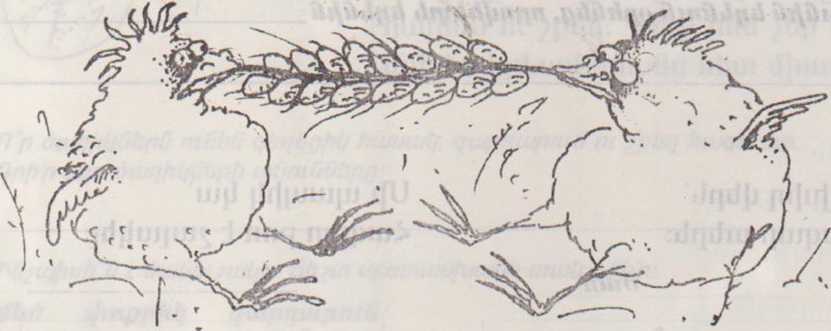 Ինչպիսի՞ն էին ձագուկները: Ճիշտ պատասխանն ընգծիրընկերասեր                     ագահ                             ուրախԼրացրուԾիտը ծիծաղեց  ձագուկների վրա ու ասաց.Լրացրու նախադասությունները.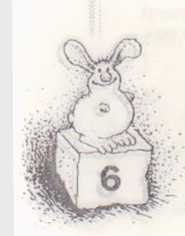 Ծուռթաթ կենդանի, որր ձմռանը քուն է մտնում
Խորամանկ կենդանի, որը սիրում է հավ ուտել Փշոտ կենդանի, որը հաղթում է օձին                  Գարնան առաջին ծաղիկը                                       Ընտանի կենդանի, որը մուկ է բռնում                   Կնճիթ ունեցող հսկա կենդանիՓՈՔՐԻԿ ՏՂԱՆԱրևը մայր էր մտնում:       Փոքրիկ տղան հարցրեց.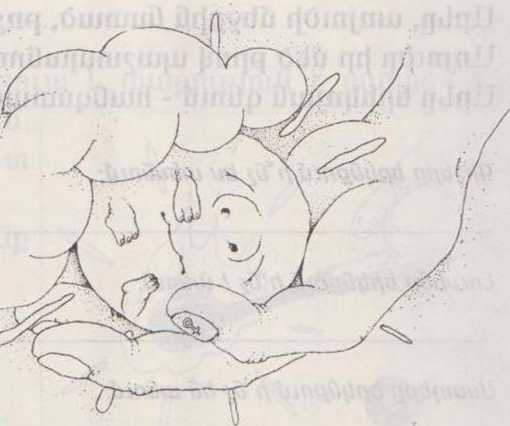 Հայրի՜կ. արևը որտե՞ղ էքնում:Իր մոր զրկում:- Արևի մայրը ո՞վ է:-Երկինքը:Իսկ արևը ինչո՞վ էծածկվում:Ամպով:Փոքրիկ տղան ուրախացավ. Ճի՞շտ: Վաղը  արևին կհարցնեմ, թե այս գիշեր չի՞ բացվել:Գտիր բոլոր տարբերությունները:Այսպես՝Արևի  մայրը  ո՞վ է:        Արևի մայրիկը ո՞վ է:մայր - մայրիկԱրևը մայր էր մտնում: Արեգակը մայր էր մտնում:Փոքրիկ տղան հարցրեց: Պստիկ տղան հարցրեց:Ամպը արևի ի՞նչն է: Ճիշտ պատասխանն ընդգծիր. 
Մահճակալը, վերմակը, ներքնակը, բարձը ԱՐԵՎԸԱրևը, առյուծի մեջքին նստած, թռչում է երկնքում: Առյուծը իր մեծ թրով պաշտպանում է նրան:Արևը երեկոյան գնում - հանգստանամ է մոր գրկում:Գիշերը երկնքում ի՞նչ ես տեսնում:Լուսինը երկնքում ի՞նչ է անում:Աստղերը երկնքում ի՞նչ են անում: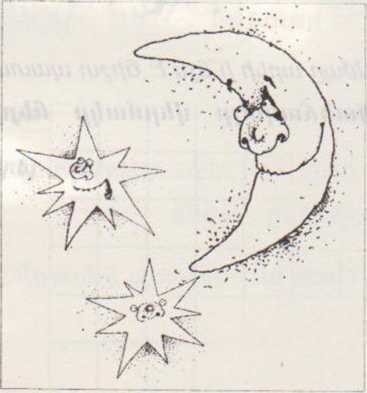 Քույր ու եղբայր են.Մեկն առավոտն է զարթնում,  Երեկոյան՝ քնում,Մյուսը երեկոյան արթնանում է,   Առավոտյան քնում:Ա-ե-ա-                   Լ-ս-նՄի հովիա կա՝Ոչխարներին գիշերն է արածեցնում:լ- ս - ն,      - ստղ -ըԿՐԱԿԻ ԳՈՒՆԴԸԱրևը կրակի հսկա գունդ է: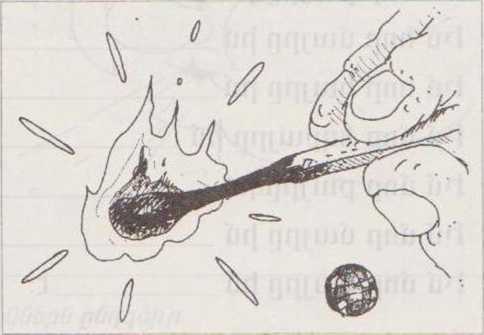 Դրա համար էլ նա միշտ լույս և տաքություն է տալիս: Արևը երկնքում գնդակի չափ է երևում. որովհետև մեզնից շա՜տ-շա՜տ հեռու է:Առանց արևի մենք չենք կարող ապրել:Քո կարծիքով ի՞նչ կլիներ, եթե արևը մոտ լիներ: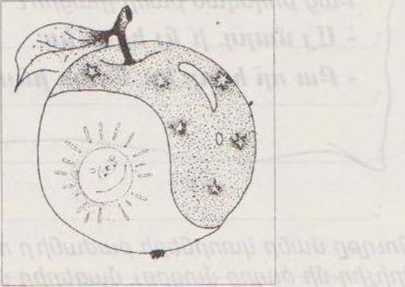 Մի խնձոր կա՝Կեսը սպիտակ է,Կեսը՝սև:գ_շ_ր - ց_ր_կՄագնիսը մոտեցրու տարբեր առարկաների: Թվի՛ր՝  ի նչ է  բռնում քո մագնիսը:Թվի՛ ր  ի՞ նչ  չի բռնում քո մագնիսը:

Գրի՛ր ՝ էլ  ի՞նչ կարող ես անել մագնիսով:ԻՄ ՀԱՐԱԶԱՏՆԵՐԸԻմ հոր եղբայրը իմ հորեղբայրն է:Իմ հոր	քույրը իմ                                  է:Իմ հոր	 մայրը իմ                                   է:Իմ հոր 	հայրը իմ                                  է:Իմ մոր եղբայրը իմ                              է:Իմ մոր	աքույրը իմ                                   է:Իմ մոր	մայրը իմ                                    է:Իմ մոր հայրը իմ                                   է: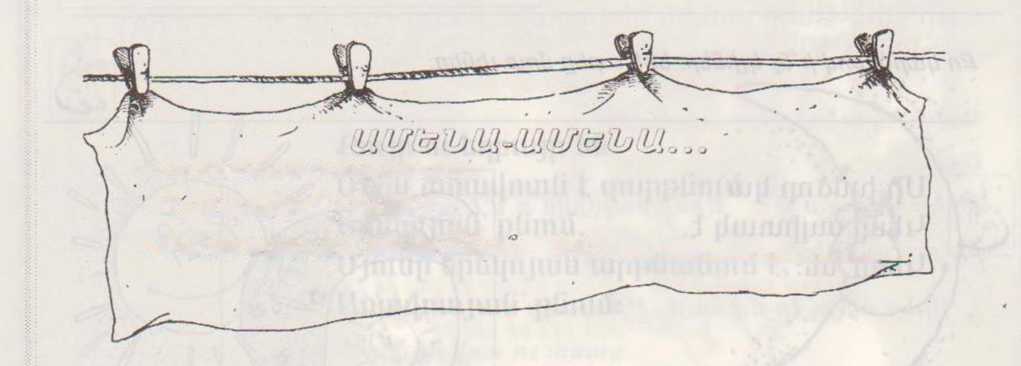 Թուղթը մանր կտորների բաժանի՛ր ու լցրու մի մեծ թղթի վրա :  Գրիչիդ մի ծայրը մտցրու մազերիդ մեջ ու մի լավ շփիր:Հիմա գրիչիդ այդ ծայրը մոտեցրու՛ թղթի կտորտանքին: Ի ՞նչ եղավ:Գրիչիդ ծայրը շփիր մազերիդ մեջ:Փորձի՛ր դրանով թղթի տարբեր չափերի կտորներ բռնել 
Հետո գրի՛ր, թե ինչ է լինումՈւուուո՜ւ:Քամին է. քամին.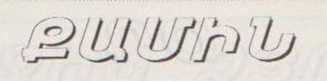 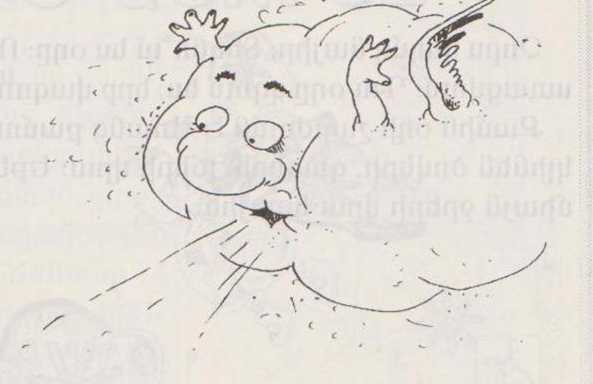 Տե՛ս անզգամին, Բերան չունի՝փչում է. Թևեր չունի՝թռչում է, Ձեռքեր չունի քաշում է. Իմ փոքրիկին քշում է:Քամին ի՞նչ չունի:Ինչպիսի՞ն է քամին: Ճիշտ պատասխաններն ընդգծիր.
Ուժեղ, թույլ,  չարաճճի, հանգիստՇարունակի ՛ր.Թևերով թռչում են:Գրիչով                                                                                      :Գդալով                                                                                     :Մուրճով                                                                                    :Դանակով                                                                                  :Վերելակով                                                                                :Հեռախոսով                                                                               :Ավարտի՛ր նախադասությունը հաչում է, չի հաչումՇունը իր տիրոջ վրա                              :ՕԴՉորս կողմդ նայիր: Տեսնո՞ւմ ես օդը: Ո՞չ: Հիմա փորձիր բռնել: Չի՞ ստացվում: Դու օդը զգում ես, երբ վազում ես կամ հեծանիվ ես քշում: Քամին օդի շարժումն է: Առանց քամու ամպերը միշտ հավաքված կլնեն ծովերի, գետերի, լճերի վրա: Եթե քամին չլիներ, անձրևները միայն ջրերի վրա կգային:Փչես՝ կգնա. Բայց բռնել չես կարող:Առանց ոտքի, առանց ձեռքի դռներ է բացում: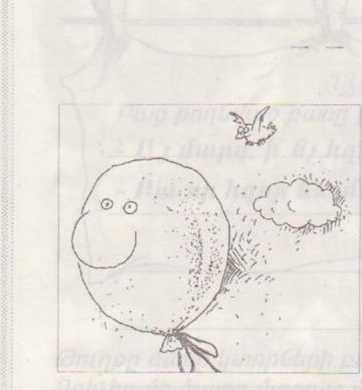 _ ա _ ի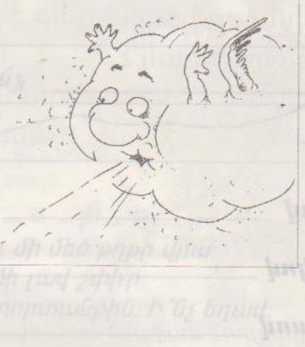 ԱՄԵՆԱ-ԱՄԵՆԱ…Բաց թողնված բառը լրացրու…Ա՛յ ամպ, ի՜նչ ուժեղ ես:Բա որ ուժեղ եմ. անձրև ինչո՞ւ է միջովսԱՌԱՋԻՆ ՁՅՈՒՆԸՎա՞յ, մայրի՛կ ջան. տե՜ս,Բակն ու դուռը լի
Ինչքա՜ն սպիտակ
Թիթեռ է գալի...
Էսքան շատ թիթեռՉեմ տեսել ես դեռ:-Չէ՛. իմ անուշիկ.Թիթեռներ չեն էդ. Թիթեռներն անցան Ծաղիկների հետ: Էդ ձյունն է գալի.Փաթիլն է ձյունի, որ կարծես սպիտակ Թիթեռնիկ լինի:Լրացրո՛ւ բաց թողնված բառերը:	-Չէ՛. իմ անուշիկ.	Էդ ձյունն է գալի.Թիթեռներ չեն էդ,                                 Փաթիլն է ձյունի,Թիթեռներն անցան     Որ կարծես          լինի: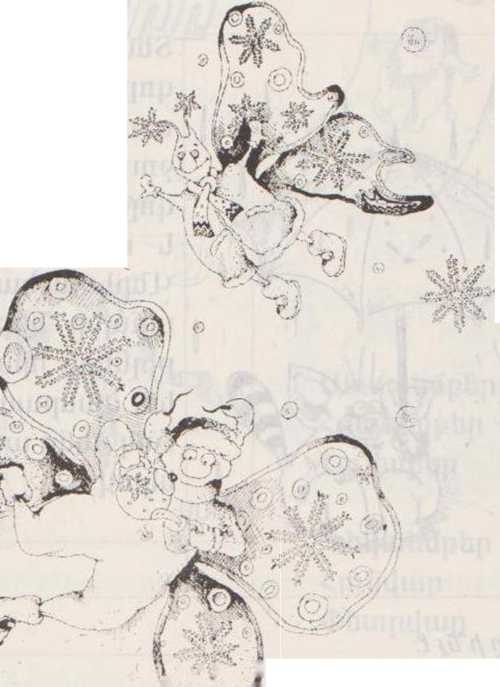 Թիթեռները ինչո՞ւ գնացին ծաղիկների հետ:Թիթեռները գնացին ծաղիկների հետ, որովհետև        :Նախադասությունները լրացրու:Ձյան փաթիլը նման է, թիթեռնիկի:Տոնածառը նման է                                       :Արևը նման է                           :Աստղերը նման են                                       :ԱՆՁՐԵՎՏեսե՞լ ես, թե տաքացող ջրից ինչպես է գոլորշի բարձրանում: Ա՛յ, երբ արևը տաքացնում է ծովերի, գետերի. լճերի ջուրը, նրանցից էլ է գոլորշի ելնում: Այդ գոլորշին բարձրանում է վեր, սառչում է և դառնում ջրի մանրիկ կաթիլներ: Վերևում հավաքված ջրի կաթիլներին ամպեր ենք ասում: Հետո այդ կաթիլները իրար են միանում, մեծանում են, ծանրանում ու թափվում են ներքև: Իսկ մենք ասում ենք՝ ամպեց ու անձրև եկավ: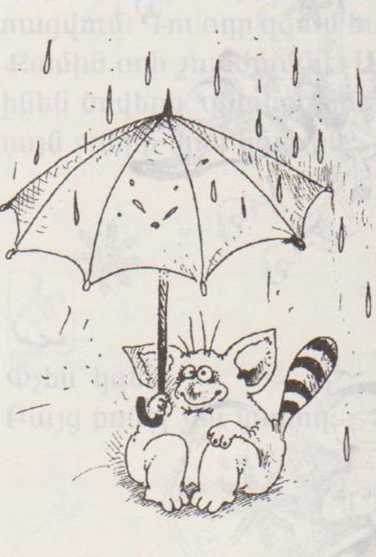 Ամպը ի՞նչ է       :Լրացրո՛ ւ:Ծով, գոլորշի, ամպ                            :Ծով, գոլորշի.                         , անձրև:ԱՄԵՆԱ-ԱՄԵՆԱ…Բաց թողնված բառը լրացրո՛ւ:Այ անձրև, ի՜ նչ քաջ ես:Բա որ քաջ եմ, ինչո՞ւ եմ հողին: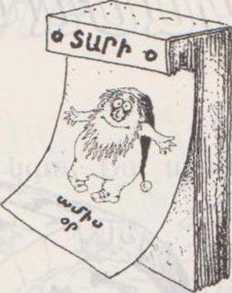 ՏԱՐՎԱ ԵՂԱՆԱԿՆԵՐԸՍրանք տարվա եղանակներն են:Ամիսների անունները գրիր իրենց տեղերում: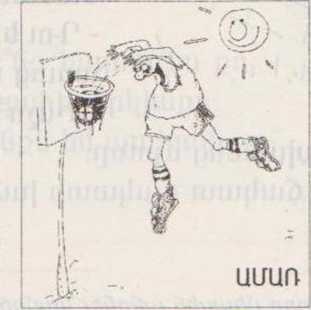 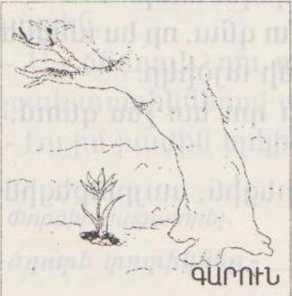 ՍեպտեմբերՀոկտեմբերՆոյեմբերԴեկտեմբեր Հունվար ՓետրվարՀունիսՀուլիս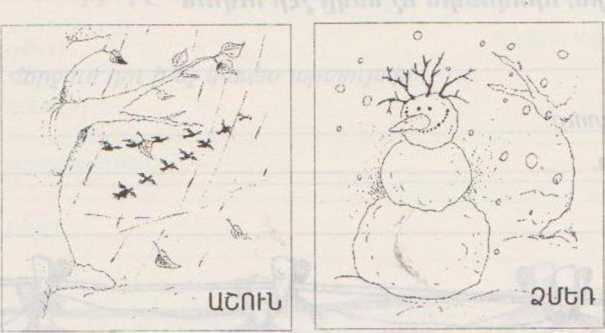 ՕգոստոսՄարտԱպրիլ
ՄայիսԿԱՄԱԿՈՐ ԱՅԾԻԿՆԵՐԸԵրկու կամակոր այծ մի նեղ կամրջի վրա հանդիպեցին: Երկուսը միասին չէին կարող անցնել կամրջով. պետք է նրանցից մեկը մյուսին ճանապարհ տար: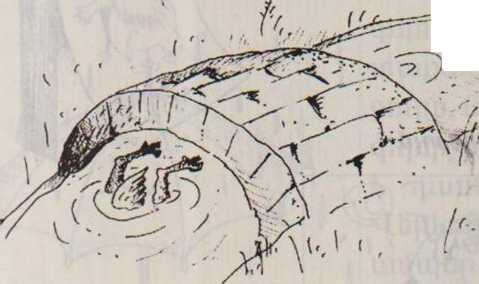 Դու ե՛տ գնա. որ ես անցնեմ,- ասաց մի այծիկը:-Ինչո՞ւ դու ետ չես գնում, որ ինձ ես ասում.- պատասխանեց մյուսը:Այծիկներր վիճեցին. ճակատ ճակատի խփեցին, սայթաքեցին ու ընկան ջուրը:Ինչո՞ւ այծիկները չէին կարող միասին անցնել կամրջով:Այծիկները  չէին կարող միասին անցնել կամրջով. որովհետևԼրացրո՛ ւ:Այծիկները կամակոր էին. որովհետև ոչ մեկը չէր ուզում                                         :Այծիկներին մի խորհուրդ տուր:Ա՛յ       կամակոր այծիկներ ,                                                                               :                                                                      ԱՄԵՆԱ-ԱՄԵՆԱ….Լրացրո՛ւ Ա յ ոչխար, ի ՜նչ քաջ ես:Բա որ քաջ եմ. ինչո ՞ւ է գայլը  ինձ                                               :ԱՐՏՈՒՅՏՆ ՈՒ ԵՐԿԻՆՔԸԱրտույտը վախենում էր, որ երկինքը փուլ կգա: Նա պառկեց մեջքի վրա, ոտքերը վեր տնկեց ու աշխատեց դեմ տալ  երկնքին: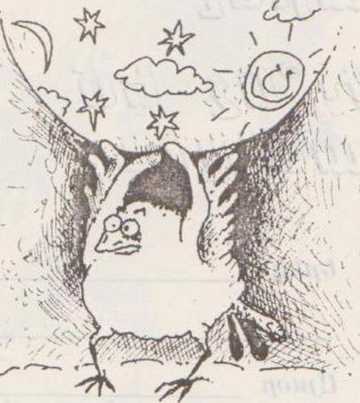 Տեսնողները ծիծաղեցին նրա վրա և ասացին.Ա՛յ ճնճղուկ, դու ո՞նց կարող ես քո ծղոտե տոտիկներով պահել երկինքը:Ես իմ բաժին երկինքն եմ պահում:Փորձիր բացատրել.ծղոտե տոտիկներ -          Տրված բ առերը գրի՛ր ճիշտ տեղերում.           կքանդվի         բարձրացրեցԱրտույտը վախենում էր, որ երկինքը                                            :Նա ոտքերը               ու  աշխատեց դեմ տալ երկնքին:Վերջում դու ի ՞նչ կասես արտույտին:ԱՄԵՆԱ-ԱՄԵՆԱ…Լրացրու՝-Ա՛յ երկինք, ի ՞նչ քաջ ես:Բա որ քաջ եմ, ինչո՞ւ է ամպը ինձ                                         :Ի՞նչ եմ արելԻ՞նչ եմ  անելուԵրեկ            ԱյսօրՎաղը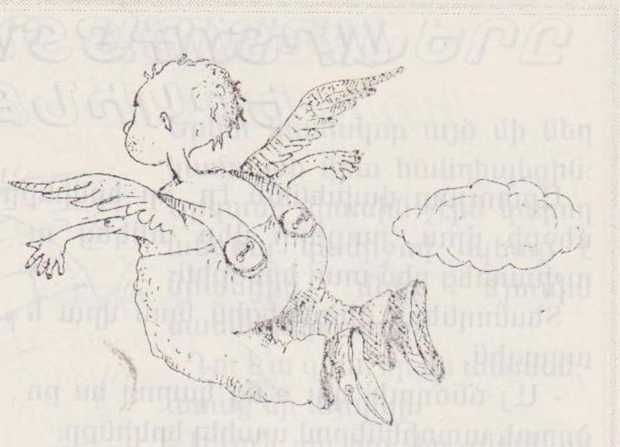 Պատմի՛ր այսօրվա եղանակի մասին:ԱռավոտյանԿեսօրինԵրեկոյանԱՐՏՈՒՏԻԿԱրտուտիկ, Նախշուն տոտիկ,                                   Իջնեն կալեր Գողտիկ-մողտիկ. Ընտրեն քարեր, Ուտեն կուտիկ. ԿծլվլանԿլթիկ-կլթիկ:Ինչպիսի՞ն է արտուտիկի տոտիկը:
Արտուտիկի տոտիկը                            է:Շարունակիր:Արտուտիկը թաքուն գնում է կալեր, կուտիկ է ուտում ու                         է:Շարունակի ՛ր.                                                    իջնել - բարձրանալթափել - հավաքելգնալ	-տանել              -ուրախանալ        -քնել                   -ԱՄԵՆԱ-ԱՄԵՆԱ…Լրացրու՛Ա՛յ խոտ, ի ՞նչ ուժեղ ես:Բա որ ուժեղ եմ.                      ինչո՞ւ է ինձ արածում:ՉԱԼ ԿԱՉԱՂԱԿԸՉալ կաչաղակը թռչում էր, թռչում ու ծառին նստում: Նստում էր, նստում, պոչիկն էր շարժում: Շարժում էր. շարժում ու երգ էր ասում.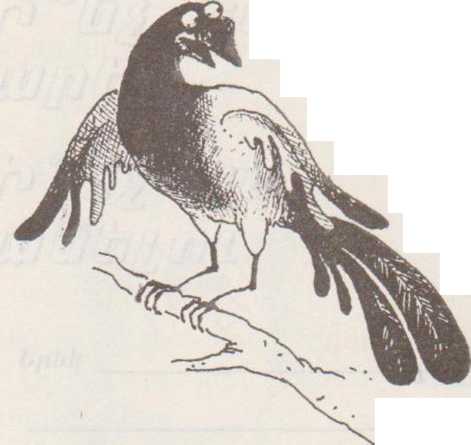 - Կա, չէ. չկա, չէ:Նորից թռչում էր, թռչում ու ծառին նստում: Նստում էր. նստում, պոչիկն էր շարժում ու երգ էր ասում.- Կա. չէ չկա. չէ:Նորից թռչում էր, թռչում ու ծառին նստում: Ծառին էր նստում, պոչիկն էր շարժում ու երգ էրասում.- Չկա. չէ. չէ...Գրիր բաց թողնված բառերը:Չալ կաչաղակը թոչում էր                                ու ծառին նստում: Նստումէր,                                        պոչիկն էր շարժում: Շարժում էր.                            ու երգէր ասում:Չալ կաչաղակն ի՞նչ է սիրում, շարունակի՛ր.Կաչաղակը սիրում է թոչել                                                                                    :Ինչի ՞ մասին է կաչաղակի երգը կա, չէ, չկա, չէ:ԱՄԵՆԱ-ԱՄԵՆԱ…-Այ                  ինչ համեղ ես:-Բա որ համեղ եմ          :ԲԱՐԵԿԱՄԸԿաչաղակը մարդու բարեկամն է եղել: Նա միշտ իմացել է, թե ինչ է լինելու, և ասել է մարդուն: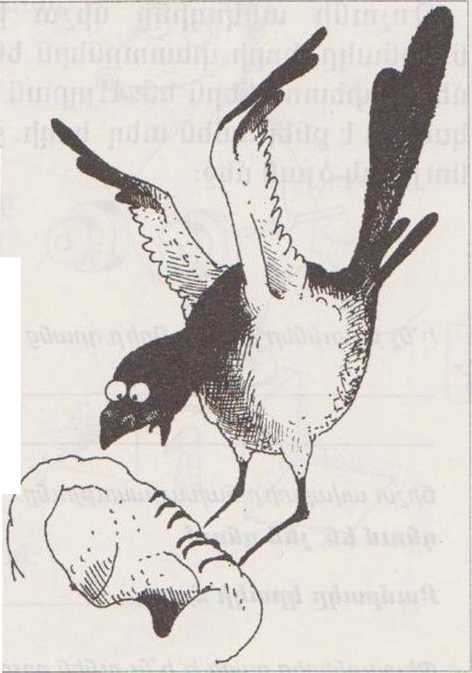 Մի անգամ մարդը բարկացել է և տանից դուրս է արել կաչաղակին: Թռչունը ընկել է սար ու ձոր, բայց չի մոռացել իր հին բարեկամին: Հիմա էլ, հենց որ մի բան է իմանում, գալիս, նստում է մարդու տան պատին կամ ծառի ճյուղին և չրթչրթացնում է: Պատմում է, մինչև որ մեկը դուրս է գալիս և հաց է տալիս նրան: Դրանից հետո կաչաղակը թռչում -գնում է:Կաչաղակը քեզ ի՞նչ ուրախ լուր կբերի:ԱՄԵՆԱ- ԱՄԵՆԱ…ԼրացրուԱ՛յ                                                   , ի՜ նչ  ճարպիկ ես:Բա որ ճարպիկ եմ                                                                        :ԹՌՉՈՒՆԻ ԱՆԿՈՂԻՆԸԹռչունի անկողինը միշտ իր հետ է: Նրա ներքնակը փորի փետուրներն են: Նրա վերմակը մեջքի փետուրներն են: Այդքան տաք անկողնով  կարելի է քնել ամեն տեղ՝ հողի, ջրի, ձյան վրա և նույնիսկ ձյան մեջ: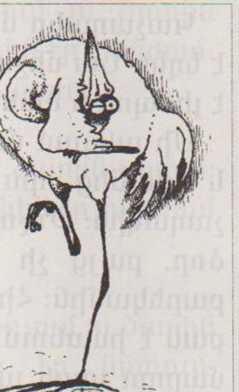 Ի՞նչ  թռչուններ գիտես: Գրի՛ր դրանց անունները:Ճիշտ ավարտի՛ր նախադասությունը. դնում ես, չեն դնում Բամբակը կրակի մոտ                                :Փետուրներից բացի է լ ի՞նչ ունեն թռչունները:Ի՞նչ եմ արել, ի՞նչ եմ անելուԵրեկԱյսօր Վաղը ՈՒԺԵՂԸ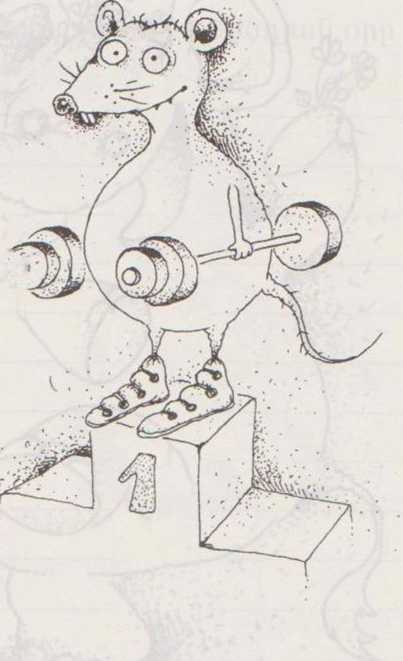 Շարունակի՛րԱմպը արևից ուժեղ է, որովհետև                                             :Քամին ամպից ուժեղ է,  որովհետև                                          :Մարդը քամուց ուժեղ է, որովհետև                                          :Մուկը մարդուց ուժեղ է, որովհետև                                        :Փչած փուչիկը մի քիչ շփի՛ր մազերիդ: Հիմա փուչիկի այդ կողմը մոտեցրու առաստաղին կամ ներկած դռանը: Գրի՛ր, թե ինչ է լինում:Թափանցիկ բաժակի մեջ ջուր լցրու: Գդալը դիր այդ բաժակի մեջ: Նայիր վերևից, կողքից ու գրիր՛, թե ինչ ես տեսնում:Փիղ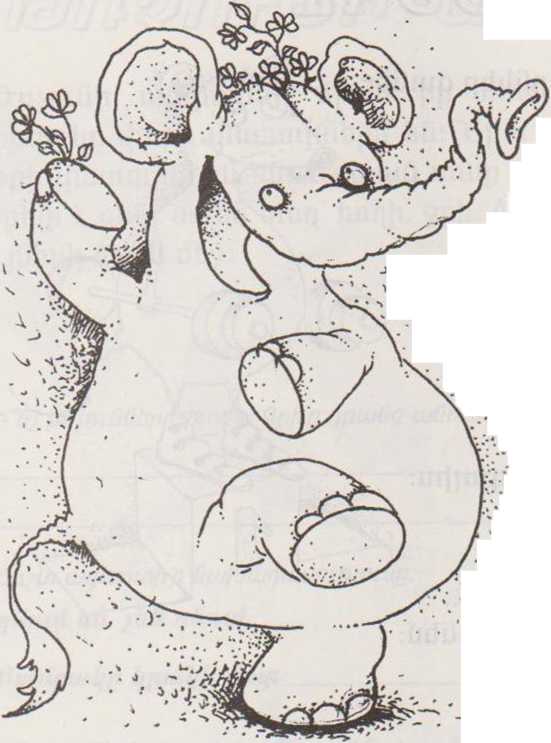 Ինչպիսի՞  կենդանի է փիղը:Փղերը ինչպե՞ս են օգնում իրենց ընկերներին:ԱՄԵՆԱ - ԱՄԵՆԱ...Լրացրու.՛ - Այ                                  , ի՜ նչ             մեծ ես:- Բա որ մեծ եմ,                                                                                   :ԻՄ ԸՆԿԵՐՆԵՐՆ ԵՆԱնունը	հեռախոսի	համարը	ծննդյան	օրը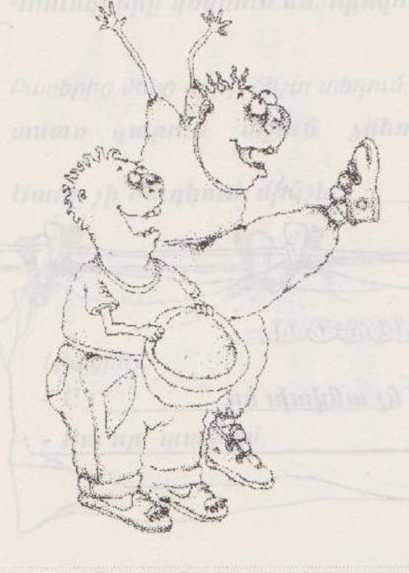 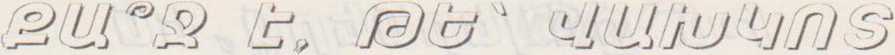 Գիտե՞ս, որ նապաստակը այնքան էլ վախկոտ չէ: Նա պառկում է մեջքի վրա և թշնամու հետ կռվում իր երկար ու սուր ճանկերով: Նապաստակը նաև խորամանկ է: Նա խառնում է իր հետքերը և խաբում է որսի շներին: Իզուր չէ, որ նապաստակի աչքերը շիլ են: Նա ոչ միայն իր դիմացն ու շուրջն է տեսնում, այլև մի քիչ էլ ետևը: Ականջներն էլ են պտտվում չորս կողմ և լսում են բոլոր կողմերից եկած շշուկները: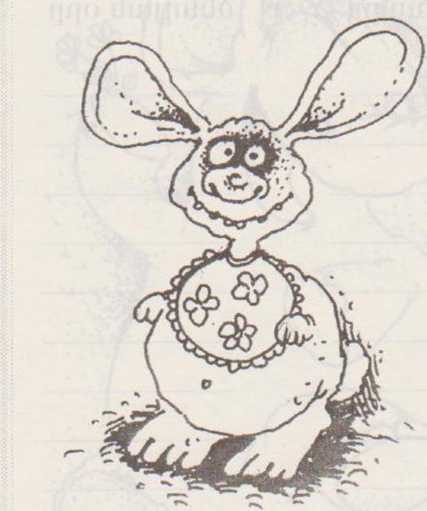 Շարունակի ՛ր:Նապաստակը վախկոտ չէ, որովհետև                                    :Նապաստակը խորամանկ է, որովհետև                                 :ԱՄԵՆԱ-ԱՄԵՆԱ…Լրացրու՛.Ա՛յ                                      , ի նչ անվախ ես:Բա որ անվախ եմ,                                                 :ԿՌՈՒՆԿՆԵՐԸԿը՜ռ. կը՜ռ. կռկռան              Կռունկները հա՛ թռան.          Կռունկների թևի տակ                  Եկավ գարուն մեր դռան: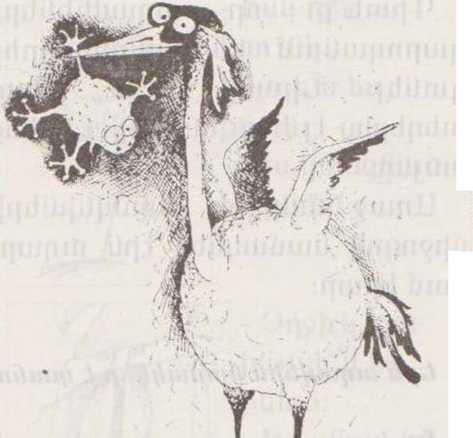 Գրի՛ր բաց թողած տողը.  
Կը ՜ռ. կը՜ ռ. Կռկռան
Կռունկները հա՛ թռան,   
Կռունկների թևի տակ 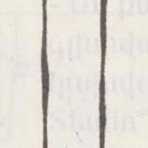 Գարունը ինչպե՞ս եկավ ճիշտ պատասխանն ընդգծիր
 փաթիլների հետ ,  մրգերի հետ, կռունկների հետ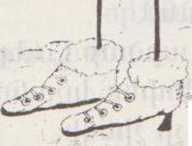 Կռունկները ինչո՞ ւ են կռկռում:Կռունկները կռկռում են, որովհետև                                    :Բառերից մեկը գրի՛ր ճիշտ տեղում.                                              ամառ   գարուն  աշուն  ձմեոԾառը չի ծաղկում, մինչև                                                 չի գալիս: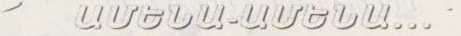 ԼրացրուԱ՛յ                                         , ի՜ նչ տաք ես:Բա  որ տաք եմ.                                                                      :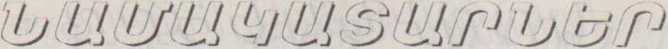 Գիտե՞ք, որ աղավնիները կարողանում են ճանապարհը գտնել: Նրանք շատ հեռու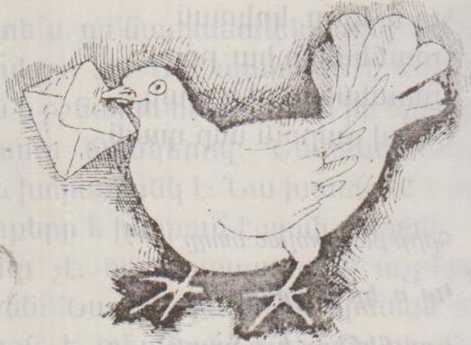 տեղերից էլ հետ են գալիս իրենց բույնը:Առաջ մարդիկ աղավնիների միջոցով նամակներ էին ուղարկում   իրար:Եթե աղավնին նամակներ է տանում-բերում, ուրեմննա                                                     Է:Ի՞նչ տուն է ՝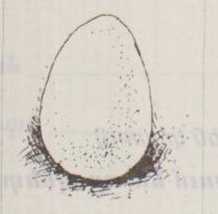 Դուրսն արծաթ է, ներսը՝ ոսկի :     Քարով խփես՝ կքանդվի,Բայց էլ  չի շինվի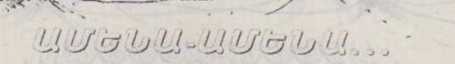 ԼրսյցրուԱ՛յ                                        .ի՜նչ հետաքրքիր ես:Բա որ հետաքրքիր  եմ,                                                            ;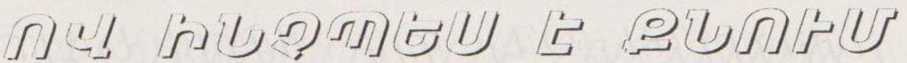 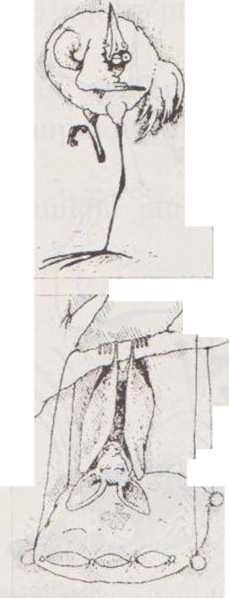 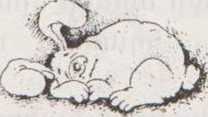 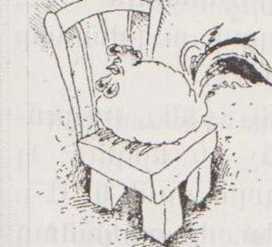 - Դու ինչպե՞ս ես քնում. նապաստակ:-Ինչպես որ կարգն է՝ պառկած եմ քնում:Դո՞ւ. աքաղաղ. Ինչպե՞ս ես քնում:Ես նստած եմ քնում:Իսկ դու, կռո՛ւնկ, ինչպե՞ս ես քնում:Ես կանգնած եմ քնում:Չղջի՛կ. դու ինչպե՚՞ս ես քնում:-Ես քնում եմ գլխիվայր կախված:Տեսն ո՞ւմ եք. որ ամենա- ճարպիկր ես եմ: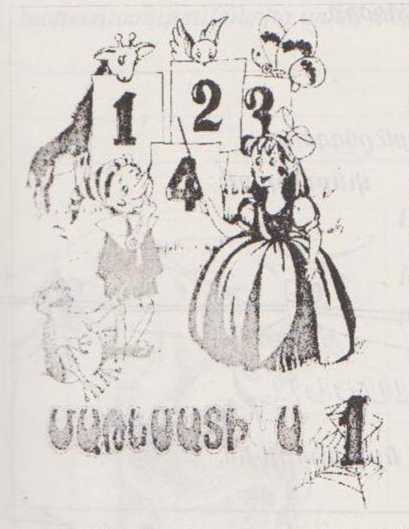 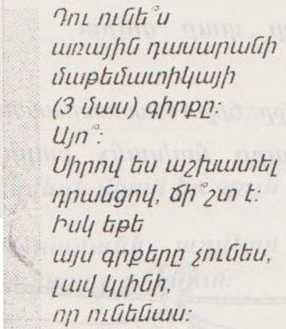 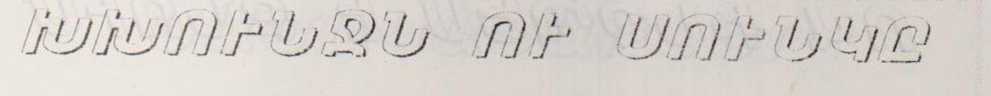 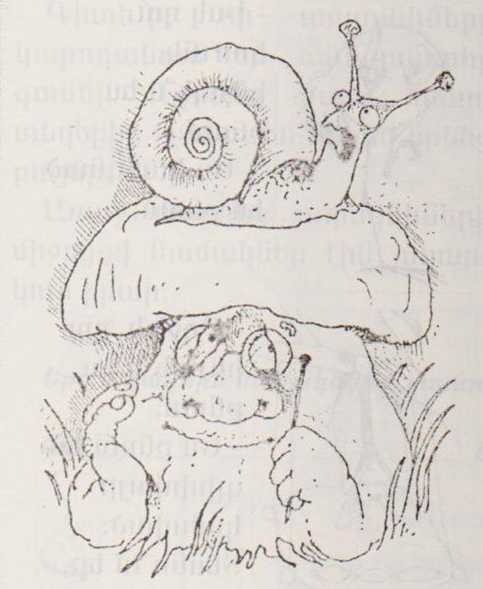 Օրն ինչպիսի՞ն  է:  Ճիշտ պատասխաններն ընդգծի՛րարևոտ              անձրևոտ             տաք           ցուրտԻնչպիսի՞ ն է խխունջը:  Ճիշտ պատասխաններն ընդգծիր.բարկացկոտ       զվարթ     նախանձ   բարի   փնթփնթան                                     ԱՄԵՆԱ-ԱՄԵՆԱԼրացրու՛.Ա՛յ                                 . ի նչ խելացի ես:Բա որ խելացի եմ                                                                 :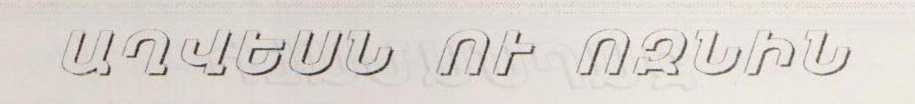 - Դու շատ լավն ես, nqնի՛,բայց փշերը քեզ չեն սազում:-Ի՞նչ է. աղվե՛ս. ես փշերով սիրուն չե՞մ, թե՞ արագ չեմ շարժվում:-Չէ՜ . փշերով դու ուտելու բան չես:Ինչի՞ համար են ոզնու փշերը: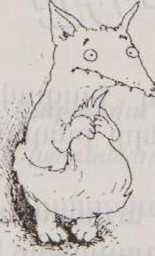 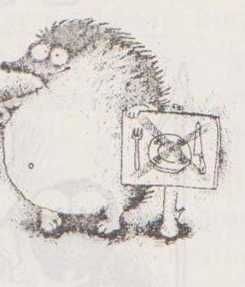 Ման է. գալիս կամաց-կամաց                                  Մի շալակ փուշ վրան առած:Նախադասություններից ամեն մեկը գրիր իր տեղում: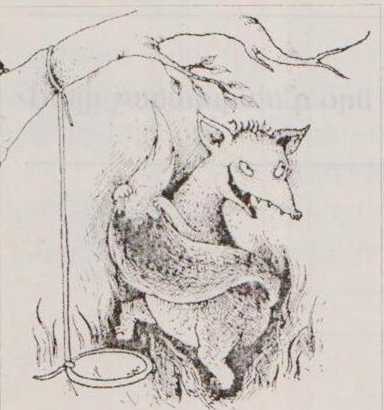 Աղվեսի վկան իր պոչն է:Խորամանկ աղվեսը երկու ոտով է թակարդը ընկնում: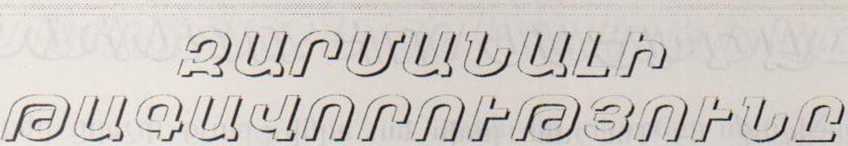 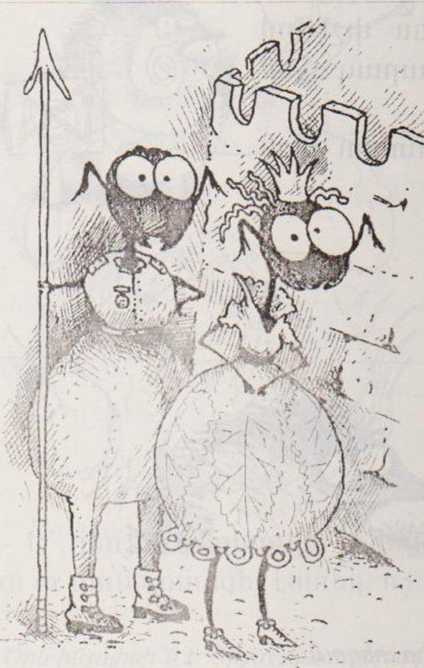 Մրջնանոցը փոքրիկ թագավորություն է: Մրջյունները  թագուհի ունեն:Մրջնանոցի ամբողջ աշխատանքը աշխատավոր մրջյուններն են անում: Նրանք կառուցում են մրջնանոցը. կեր կուտակում: Կան նաև զինվոր մրջյուններ, որոնք ավելի խոշոր են և ուժեղ: Նրանք պաշտպանում են մրջնանոցը:Մրջյունները  ումի՞ ց   են    պաշտպանում մրջնանոցը: Շարունակի ՛ր.մրջունի նման աշխատասերառյուծի նման ուժեղաղվեսի նմանփղի նմանշան նմաննապաստակի նմանկաչաղակի նման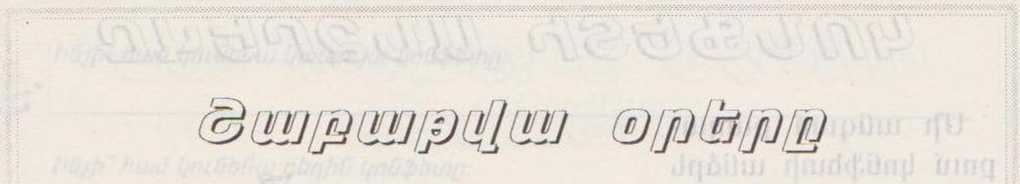 Շաբաթվա առաջին օրը եբկուշաբթին   է:Շարունակի ՛ր.Շաբաթվա երկրորդ օրը                                   :Շաբաթվա երրորդ օրը                                      :Շաբաթվա չորրորդ օրը                                   :Շաբաթվա հինգերորդ օրը                                 :Շաբաթվա վեցերորդ օրը Շաբաթվա յոթերորդ օրըՇաբաթը                       	օր ունի:Այսօր շաբաթվա ո՞ր օրն էր:Երեկ շաբաթվա ո՞ր օրն էր:Վաղը շաբաթվա ո°ր օրն է լինելու: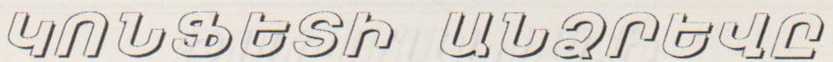 Մի անգամ քաղաքում կոնֆետի անձրև էր գալիս: Կոնֆետները կարկուտի նման էին, բայց սպիտակ չէին, այլ գունավոր՝ կարմիր, կապույտ, կանաչ:	Մի տղա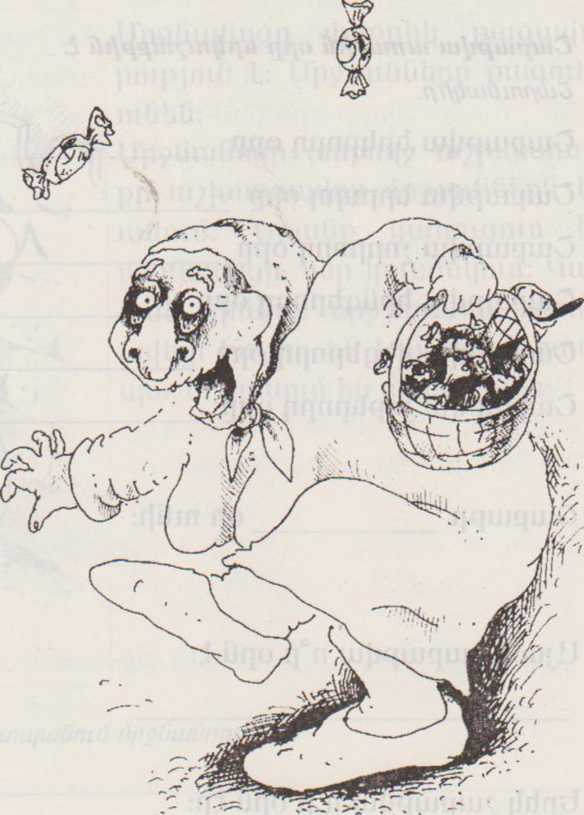 կերավ կանաչ կոնֆետն ու տեսավ, որ խնձորի էր: Մի ուրիշ տղա էլ կարմիրը փորձեց, ու պարզվեց, որ դա էլ ելակի էր:Վա՜յ, իսկական կոնֆետներ են, ինչ լա՜վն են,- ուրախացան երեխաները ու արագ-արագ լցրին գրպանները: Ինչքան էլ նրանք հավաքում էին, մեկ է՝ կոնֆետները չէին վերջանում, անձրևի պես թափվումէին: Կոնֆետները շատ անուշ հոտ ունեին ու ոտքի տակ սառույցի պես խրթխրթում էին: Դպրոցից տուն գնացող երեխաներն էլ հասցրեցին պայուսակները լցնել: Տատիկներն էլ կոնֆետովզամբյուղներ էին տանում: Իսկական տոն էր:Քաղաքում մարդիկ սպասում են, որ երկնքից էլի կոնֆետներ կթափվեն: Բայց կոնֆետի ամպը էլ ոչ մի անգամ չի երևացել:Ինչի՞        համ կունենա կապույտ կոնֆետը:Ինչի ՞  համ կունենա դեղին կոնֆետը:Ինչի՞ անձրև կուզեիր, որ գար:Ինչո՞ւ ես այդպիսի անձրև ուզում:Ճի՛շտ ավարտիր նախադասությունը. բերում է, չի բերումԱմեն անգամ գետը գերան                                 :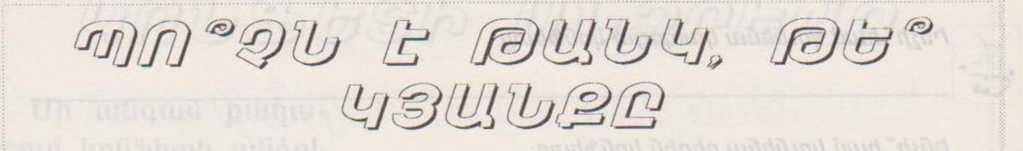 Դու երևի մողես տեսել ես: Մողեսները ամռանը վազվզում են տաք քարերի վրա: Իսկ բռնե՞լ ես մողեսի պոչից: Այդ ժամանակ նա պոչը թողնում է ու փախչում: Այդպես է մողեսը ազատվում թշնամիներից: Զարմացած թշնամին ուշադիր նայում է շարժվող պոչին, իսկ մողեսը թաքնվում է: Մի քանի շաբաթ հետո հին պոչի տեղը նոր՝ փոքրիկ պոչ է աճում:Քո տեսած մողեսները փոքր են: Իսկ.ա՛յ. կան շատ խոշոր մողեսներ: Նրանք կարող են հաղթել անգամ եղջերուին կամ վայրի խոզին: Մեզ մոտ այդպիսի մողեսներ չկան:Ճիշտ լրացրու նախադասությունները      փրկվում է  , թպրտացող, մեծԱյդպես մողեսը                                            թշնամիներից:Թշնամին ուշադիը նայում է                                       պոչին:Կան շատ                                  մողեսներ :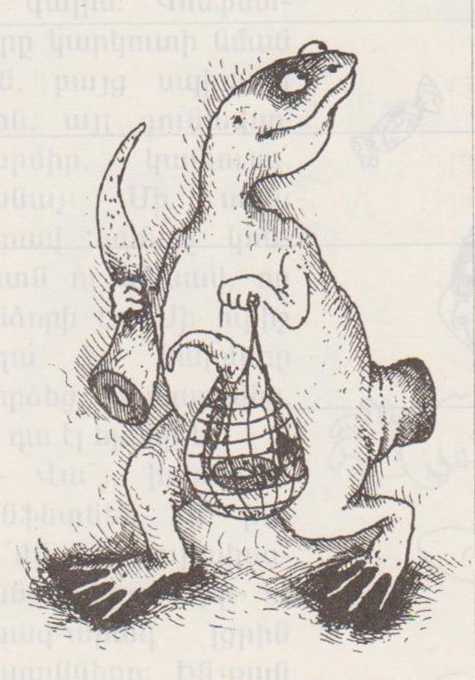 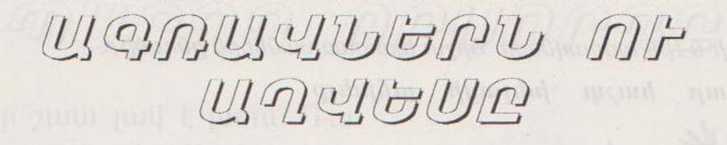 Երկու ագռավ ծառի վրա կռվում էին: Նրանք մի կտոր պանիր էին գտել, ուզում էին պանիրը բաժանել: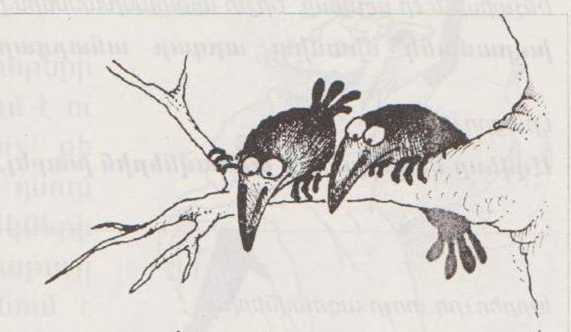 Մի աղվես տեսավ այդ կռիվն ու կանգնեց ծառի տակ:- Ինչո՞ւ եք կռվում.- ասաց.- պանիրը ցած գցեք. ես հավասար կբաժանեմ: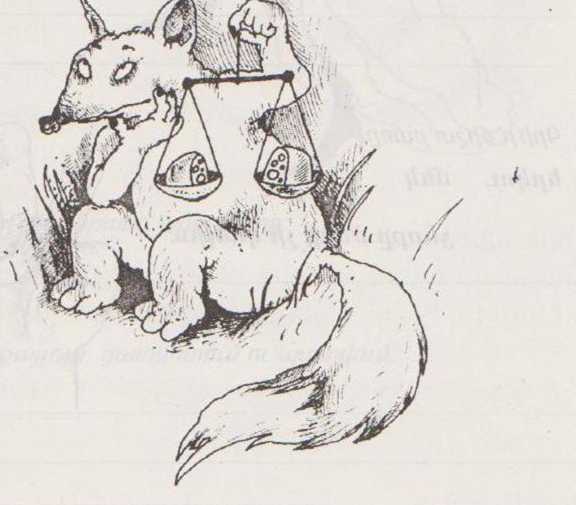 Վեճը դադարեց, ագռավները պանիրը ցած գցեցին: Աղվեսը վերցրեց. երկու կտոր արեց:Նա կտորները դրեց իր թաթերի վրա. կշռեց:-Այս մեկը մի քիչ ծանր է.- ասաց նա ու կծեց այդ կտորից, որ հավասարեցնի: Հետոնորից կշռեց իր թաթերի վրա: Հիմա էլ մյուս կտորն էր ծանր: Մի քիչ էլ դրանից կծեց, որ հավասարեցնի: Այդպես քիչ-քիչ կծելով երկու կտոր պանիրն էլ կերավ ու սոսիկ-փուսիկ գնաց իր գործին: Ագռավները մնացին զարմացած:Ինչպիսի՞ն էին ագռավները: Ճիշտ պատասխաններն ընդգծիր.կռվարար հաշտ խելացի  անխելքԻնչպիսի՞ն  էր աղվեսը: Ճիշտ պատասխաններն ընդգծի՛ր. խորամանկ միամիտ արդար անարդարԼրացրու՛:Աղվեսը կարողացավ ագռավներին խաբել. որովհետևԽորհուրդ տուր ագռավներին: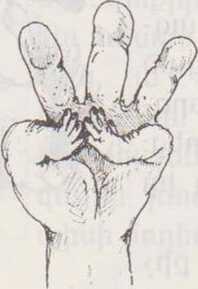 Գրի՛ր ճիշտ բառը                               երկու, մեկ                 ձեոքը ծափ չի տալիս:ԱՄԵՆԱ  -  ԱՄԵՆԱԼրացրո՛ւ Ա՛յ                                                      . ինչ    խորամանկ ես:Բա  որ խորամանկ եմ                                                     : 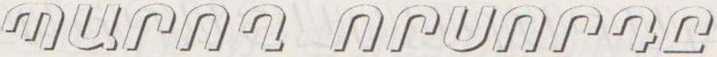 Աղվեսը շատ լավ է լսում: Դա օգնում է, որ նա իր համար կեր գտնի: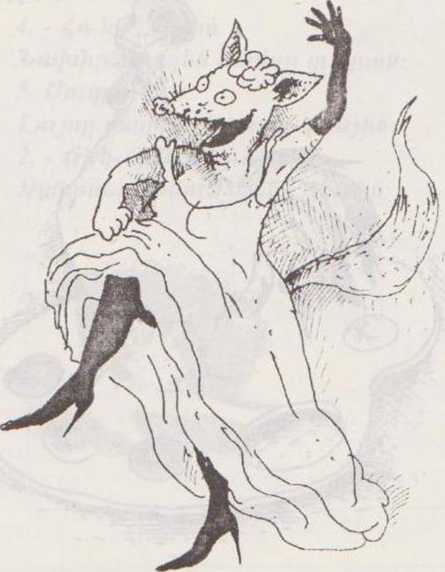 Երբեմն աղվեսը ետևի թաթերի վրա է քայլում ցատկոտում է ու պտտվում: Բայց նա ոչ թեպարում է, այլ ականջ է դնում ձյան տակ վազվզող մկների ծվծվոցին: Եվ ամենաթույլծվծվոցից էլ աղվեսը գտնում է մկանը:Ուրիշ ի՞նչ գազաններ գիտես: Գրի՛ր նրանց անունները:Աղվեսն ինչո ՞ւ է  թաթերի վրա քայլում, ցատկոտում ու պտտվում:

Շարունակիր լրացնել, գրելով հակառակ իմաստ  ցույց տվող բառերը:



Ուժեղ
տխուր
շոր
հիվանդ
տկար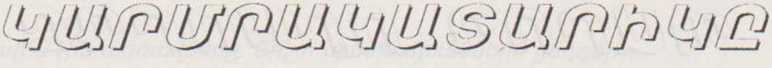 Աստված թռչուններին ոտքեր տվեց, որ ցատկոտեն: Թևեր տվեց, որ թռչեն: Կտուց տվեց, որ կտցեն, ուտեն ու երգեն: Հետո վերցրեց ներկերն ու սկսեց ներկել նրանց փետուրները:	Աղավնին կապույտ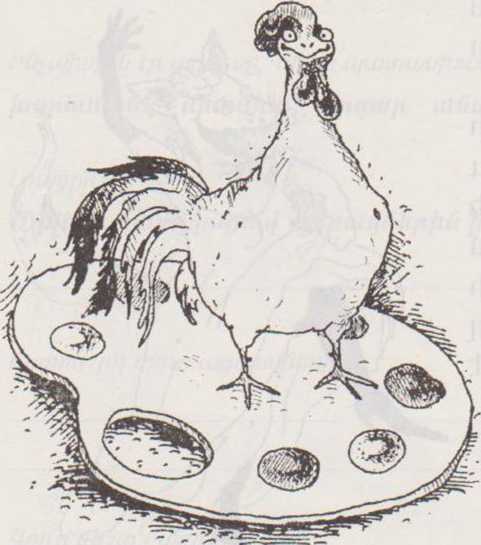 դարձավ, դեղձանիկը դեղին, ագռավը՝ սև: Այդպես բոլոր թռչունները գույներ ստացան: Երբ Աստծու բոլոր գույները վերջացել էին, մի թռչուն եկավ: Նա շատ տխրեց, որբոլորը գեղեցիկ գույներ ունեն, իսկ ինքը չունի: Աստված նրան խղճաց. ներկոտ ամանների պատերը քերեց ու քսմսեց այդ թռչունի փետուրներին: Մի քիչ կապույտ եղավ, մի քիչ՝ դեղին, մի քիչ՝ կանաչ, գլուխն էլ կարմիր: Ահա թե ինչու աքաղաղը գույնզգույն է ու կարմիր կատար ունի:Ի՞նչ գույն ունեն  քեզ ծանոթ թռչուններն ու կենդանիները:
Մորուքր բոց է Թագը սղոց
ա ա ա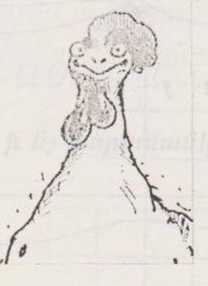 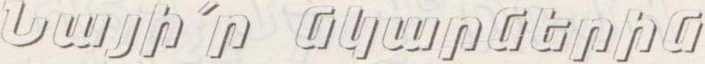 և դրանց տակ գրի՛ր տողերը3.- Ծուղրուղո՜ւ,-	4.- Հո-հո՜ , հո-հո՜Խոսեց ծեգին երկրորդ բերան.	Նախիրն արդեն hանդը տարան:6. - Վու՛յ, վու՛յ, վու՛յ, վույ՛.-	5. Ծուղուղո՜ւ.Նստեց նանը տեղի միջին:	Լույսը բացվեց երրորդ կանչին:    1.-  Ծուղրուղու՜,-	2.	 -Ճի՛կ-Ճիկ.	 Ճի՛կ-Ճի՛կ,-Աքլորը զիլ կանչեց թառին:	Զարթնեց մթնում ծիտը ծառին: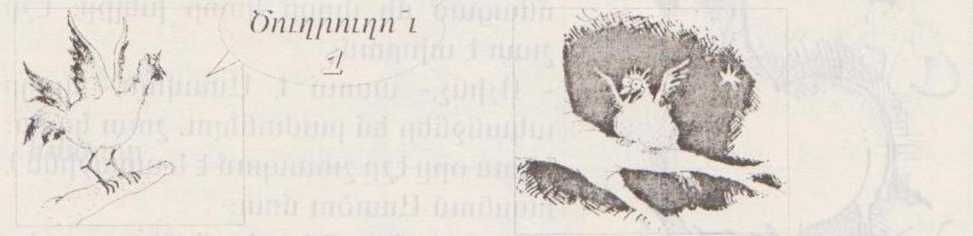 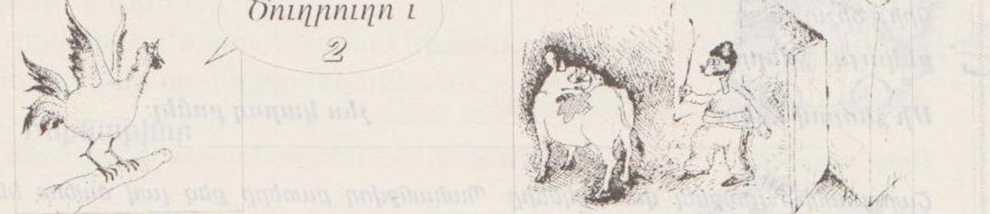 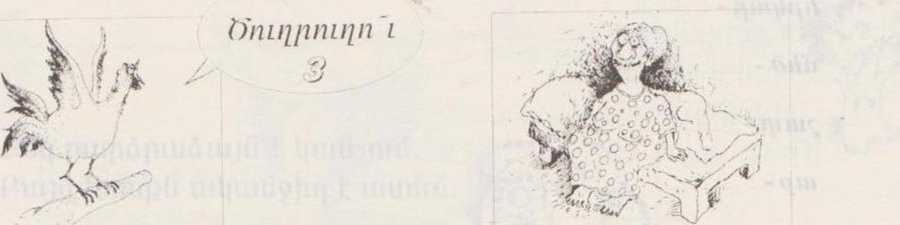 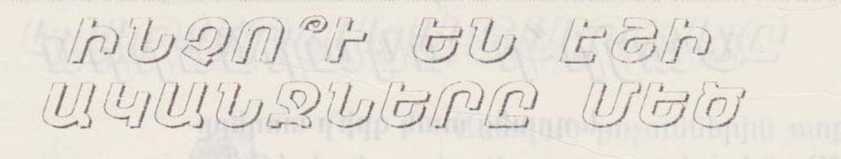 Աստված մի oր կանչում է կենդանիներին. որ խելք բաժանի: Բոլորը գալիս են, իրենց բաժինը վերցնում: Էշն ուշացած է գալիս: Աստված նրան տալիս է իր մոտ մնացած մի կտոր խելքը: Էշը շատ է տխրում: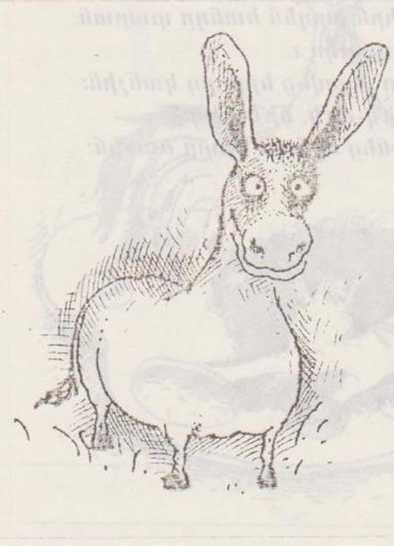 -Ոչինչ,- ասում է Աստված,- վաղը ականջներ եմ բաժանելու, շուտ կգաս: Մյուս օրը էշը շտապում է առաջինն է հասնում Աստծու մոտ:Աստված մեծ-մեծ ականջները տալիս է նրան: Դրա համար էլ էշի խելքը քիչ է. իսկ ականջները մեծ են:Գրի՛ր ճիշտ բառը.ընկույզ, ձմերուկՄի ձեռքով երկու	չես	կարող 	բռնել:Շարունակիր լրացնել վանդակները: Պահանջվող բառերը քեզ լավ ծանոթ են  մաթեմատիկայի դասերից:բարձր- ցածրերկար -մեծ -աջ -	hաջորդ -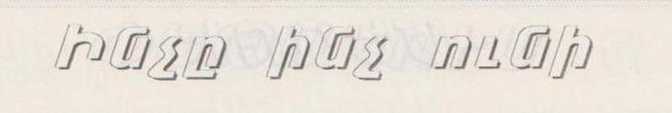 Գիրքը                                                                               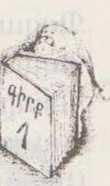 Հեռախոսը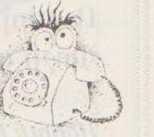 Խնձորը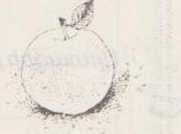 Ավտոմեքենան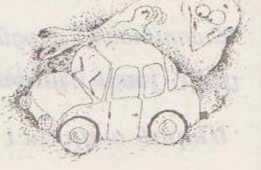 Ինքնաթիռը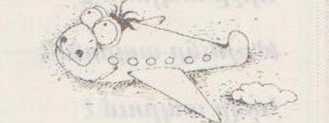 Ծառը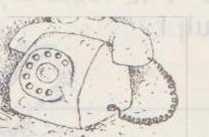 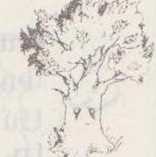 Քեզ բարձրաձայն է կանչում. Բայց խոսքն ականջիդ է ասում: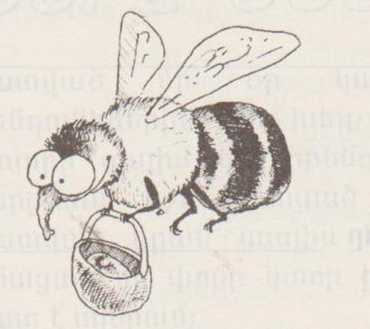 ՄԵՂՈՒՊզզան. պզզան,Պզպզան.Պստիկ մեղու տզտզան,
Դաշտ ու հովիտ կշրջես,
Բարձր սարեր կթռչես.
Սուսան սմբուլ կծծես
Ու ոտքերով թավամազՓոշի առած տուն կգաս:Մեղուն ինչպիսի՞ն է: Ճիշտ պատասխաններն ընդգծի՛ր. մեծ  փոքր  լուռ  շատախոս  ծույլ  աշխատասերԱրտագրի՛ր այն տողերը, որոնցում ասվում է, որ մեղուն շատ է ման գալիս.Շարունակի՛ր լրացնել.որջ   բույն  փեթակ գոմ ավտոտնակ 
Մեղուն ապրում  է      փեթակում:Արջը ապրում է	ում:Թռչունը ապրում է	ում:Կովը ապրում է	ում:Փայտիկներով լի
Փոքրիկ դարակ է.Ամեն փայտիկը
Մի -մի կրակ է: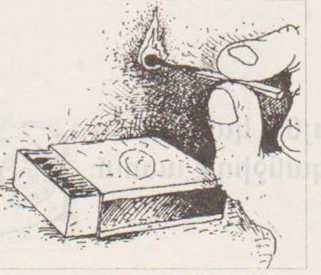 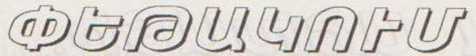 Մեղուները շատ աշխատասեր են: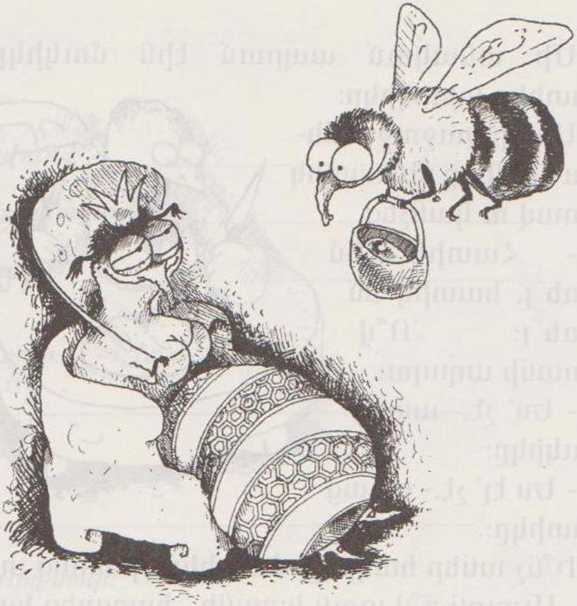 Փեթակում ամեն մեղու իր աշխատանքն ունի: Մի մասը կեր է բերում: Մյուսները դա լցնում են մեղրահացերի մեջ: Մի խումբ մեղուներ մաքրում են մեղրահացերը: Մյուս խումբը թափահարում է թևիկները և օդափոխում փեթակը: Մեղուները ունեն նաև պահակներ: Նրանք պահպանում են մուտքը:Միայն մայր մեղուն չի աշխատում: Բոլորը խնամում են նրան: Փեթակում միայն նա է ձվեր դնում: Հետո դրանցից մեղուներ են դուրս գալիս:Մեղուներն ու մրջյուններն ինչո՞վ են իրար նման:                                    ԱՄԵՆԱ-ԱՄԵՆԱ	Լրացրո՛ւ.	- Ա՛յ մեղու, ի՜ նչ աշխատասեր ես: Բա որ աշխատասեր եմ,                                                                  : 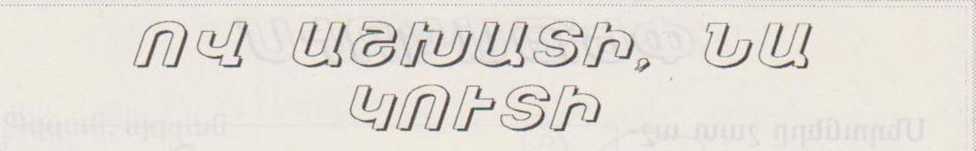 Մի տնակում ապրում էին մուկիկը, ծիտիկը և հավիկը: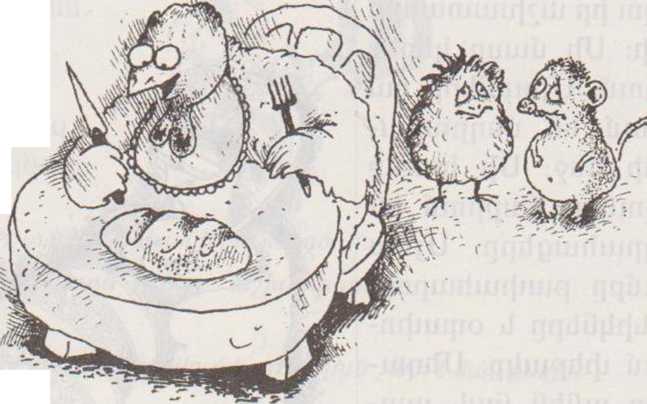 Մի օր քուջուջ անելիս հավիկը մի հատիկ գտավ ու կանչեց.Հատիկ եմ գտե՜լ, հատիկ եմ գտե՜լ: Ո՞վկտանի աղալու:Ես՝ չէ,- ասաց մուկիկը:Ես էլ՝ չէ,- ասաց ծիտիկը:Ի՞նչ աներ հավիկը: Հատիկը ջրաղաց տարավ, աղաց:Ալյուրն ո՞վ տուն կտանի,- հարցրեց հավիկը:Ես՝ չէ,- ասաց ծիտիկը:Ես էլ՝ չէ,- ասաց մուկիկը:Հավիկը ալյուրը շալակեց, տուն տարավ:Ո՞վ խմոր կանի,- հարցրեց հավիկը:Ես՝ չէ.- ասաց մուկիկը:Ես էլ՝ չէ,- ասաց ծիտիկը:Հավիկը խմոր հունցեց:Թոնիրը ո՞վ կվառի.- հարցրեց հավիկը:Ես` չէ,- ասաց ծիտիկը:Ես էլ` չէ.- ասաց մուկիկը:Հավիկը թոնիրը վառեց:Հացն ո՞վ կթխի,- հարցրեց հավիկը:Ես` չէ.- ասաց մուկիկը:- Ես էլ` չէ,- ասաց ծիտիկը:-Հավիկը հացը թխեց, դրեց սեղանին:-Հացն ո՞վ կուտի,- հարցրեց հավիկը:-Ես,- գոչեց ծիտիկը և մոտեցավ սեղանին:Ես,- գոչեց մուկիկը և մուտեցավ սեղանին:Հավիկը նրանց սեղանից հեռացրեց և ինքը մենակ կերավ հացը:Լրացրու՛:Հատիկը աղում ես, ստացվում է                                                           :Ալյուրը  ջրով հունցում են, ստացվում է                                            :Խմորը թխում են, ստացվում է                                                             :Ինչպիսի ՞ն են մուկիկն ու ծիտիկը:Ինչպիսի՞ն է հավիկը:Մուկիկին ու ծիտիկին խորհո ՛ւրդ տուր:Ճիշտ ավարտի՛ր նախադասությունը. չես հնձի, կհնձեսԻնչ որ ցանես, այն                                                    :Նախադասությունը լրացրո՛ւ տրված բառերով. հիվանդ է, առողջ էԾույլը հաց ուտելու ժամանակ                            աշխատելուժամանակ: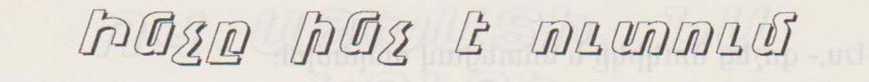 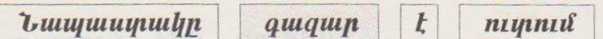 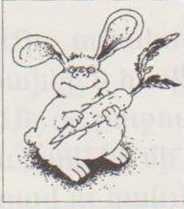 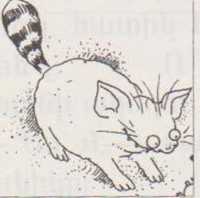 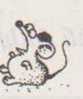 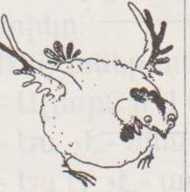 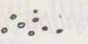 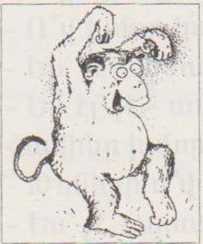 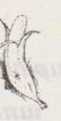 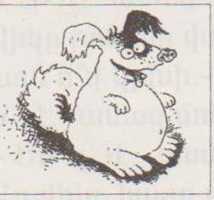 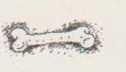 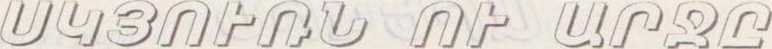 Ես սունկ եմ հավաքում, որ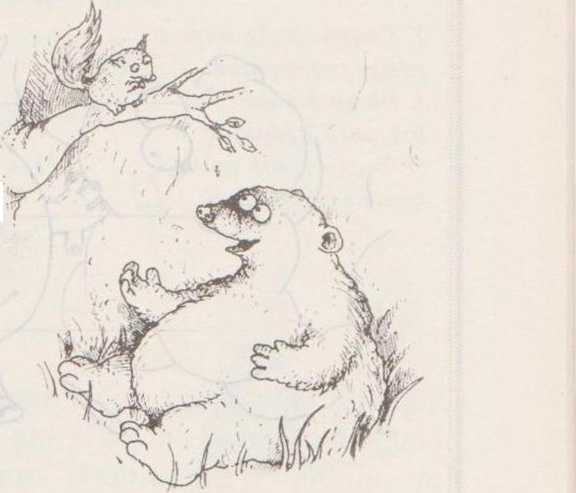 ձմռանը ուտեմ: Իսկ դու, ա՛յ արջ. անգործ ման ես գալիս: Բաձմռանը ի՞նչ ես ուտելու:Մի վախենա. սկյուռիկ ջան: Եսանտառում իզուր չեմ թափառում: Մաշկիս տակ ճարպ եմկուտակում ու ձմռանը այդ ճարպով եմ ապրում:Ձմռանը ճնճղուկները ի ՞նչ են անում:Նախադասություններից ամեն մեկը գրի՛ր իր տեղում.Հաչան շունը կծան չի լինում:                               Ասողին  լսող է պետք:Ամենա -Ամենա  …
Լրացրո ՛ւ.
Ա՛յ                                    , ի՜նչ  քնկոտ ես:
Բա  որ քնկոտ եմ,                                                                                :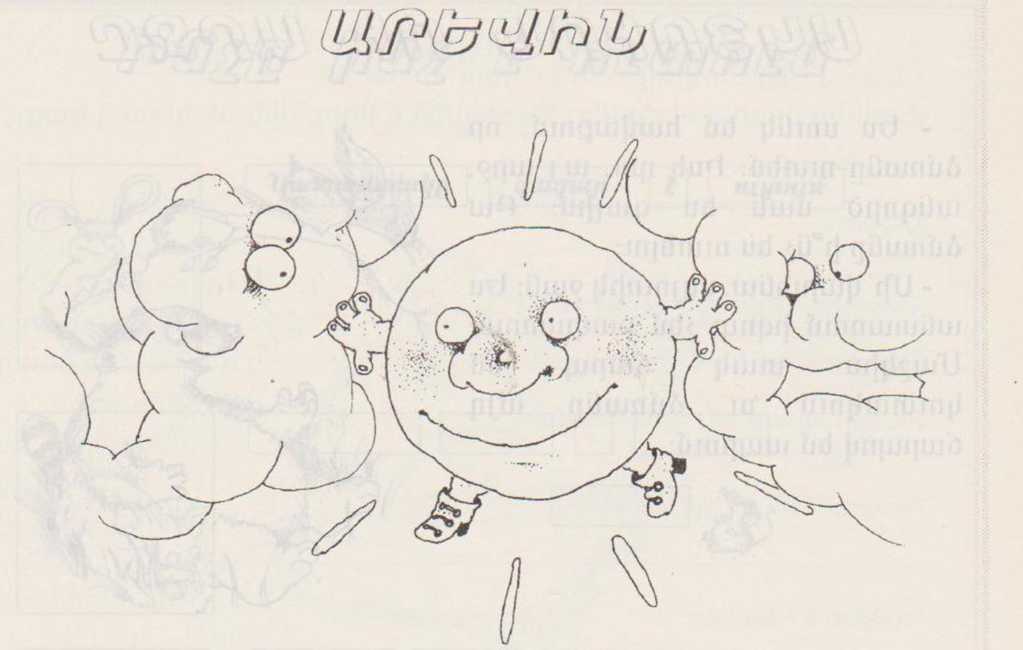 Արև. ւսրև. եկ. եկ.Զիզի բւսրին վեր եկ, 
Սև-սև ամպեր, հեռացեք,
Արևին ճամփա տվեք:Թողեք նա գա մեզ մոա.
Նրւս լույսին ենք կւսրոտ. Կարմիր արև, եկ, եկ.
 Զիզի քւսրին վեր եկ:Արև հւսղթեց ամպերին,
Շողքր գզեց սւսրերին,
Զիզի քարը տես, տես
Պսպղում է ոսկու պես:Ինչպիսի՞ ն են ամպերը:Ինչպիսի՞ ն  է արևը:Ովքե ՞ր են կանչում արևին:Արտագր՛իր շարունակությունը.Արևը հաղթեց ամպերինլուսաբաց 
արքասպիտակիրիկունգեղեցիկզվարթԲառերը ընտրի՛ր և տեղավորի՛ր     թագավոր, սիրուն.,երեկո, ճերմակ, ուրախ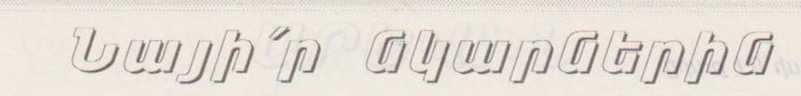 և դրանց տակ գրիր տողերըՇողքը երդից ներս է	6. Տրեխները շունն էընկել շողշողալով:	տարել մռմռալով:Ծիտը ծառին	1. Արեգակը դուրս էկչկչում է ծլվլալով:	եկել պսպղալով:5. Ծույլ տղայի քունն է	4. Ձորում առուն քչքչում էտարել խռմփալով:	վշվշալով: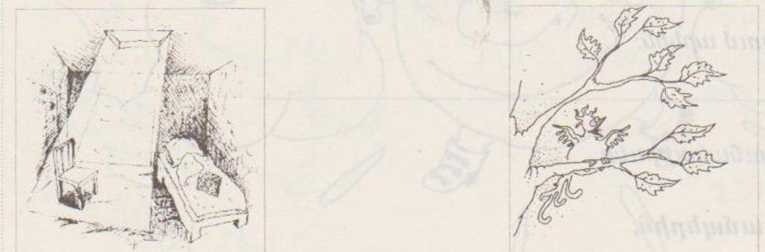 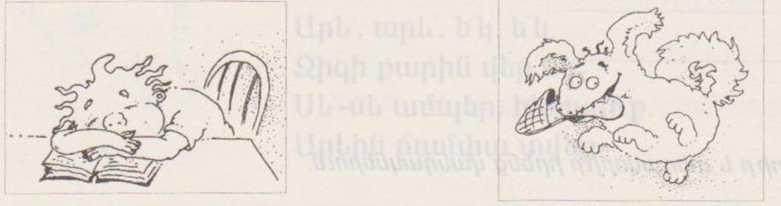 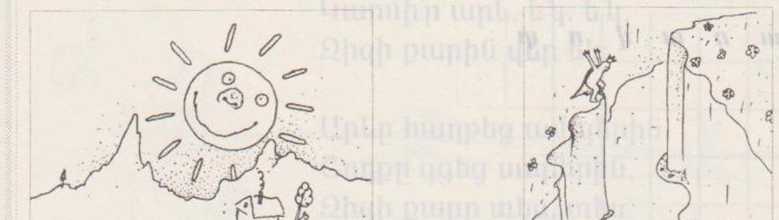 Գիտեի՞ր Ղ. Աղայանի «Առավոտը գյուղում» բանաստեղծությունը..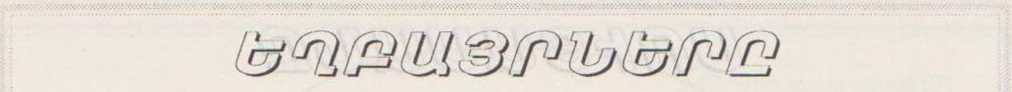 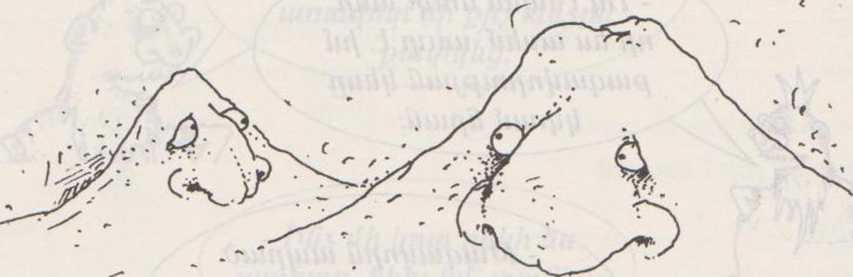 Ասում են. թե շատ առաջ մեր լեռները հսկա եղբայրներ են եղել: Առավոտյան նրանք շուտ են արթնացել: Սկզբում կապել են իրենց գոտիները. հետո են բարևել իրար: Ժամանակ է անցել, ու եղբայրները ծերացել են: Նրանք էլ չեն կարողացել շուտ արթնանալ: Մի օր էլ ուշ են վեր կացել ու մոռացել են կապել գոտիները: Իրար բարևել են առանց գոտիները կապելու: Դրանից նրանք քարացել, սարեր են դարձել: Նրանց գոտիները դարձել են կանաչ դաշտեր, իսկ արցունքները դարձել են աղբյուրներ:Բառերը գրի՛ր իրենց տեղերում. արթնանալ, արտասուք, առավոտլեռ - սարտեսնել - նկատելլուսաբաց -զարթնել -արցունք -Ի՞նչ սարեր գիտես, գրի՛ր դրանց անունները.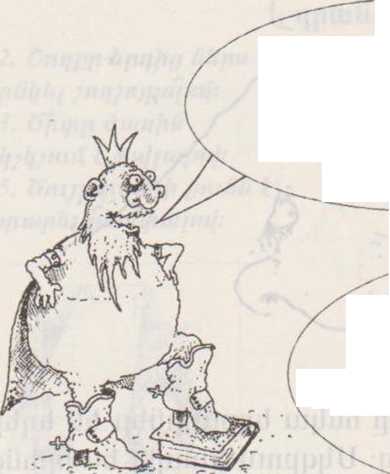 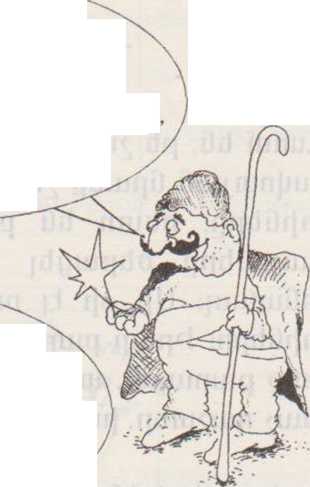 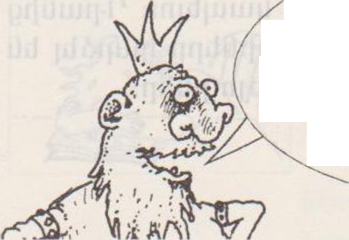 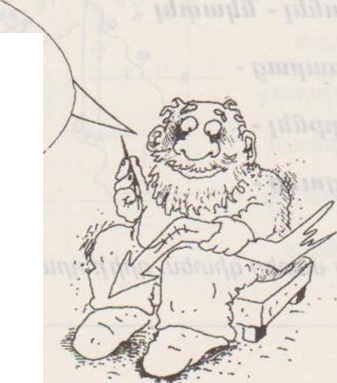 Հա՛, լավ ես արել, բայց լավ չէիր կարկատել, էս առավոտ մի քիչ անձրև թափվեց:Ինձ մի կոտ ոսկի ես պարտք, եկել եմ ՝  տանեմ: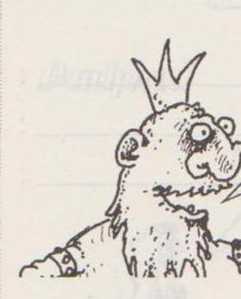 -Մի կոտ ոսկի՞: Սուտ ես ասում, ես քեզ ոսկի պարտք չեմ: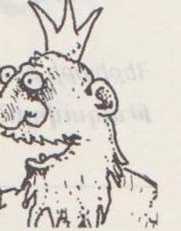 Թե որ սուտ եմ ասում. թագավորությանդ կեսը տուր: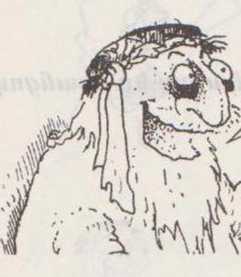 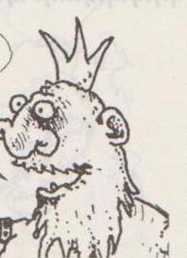 ՉԷ. չէ ճշմարիտ ես ասում: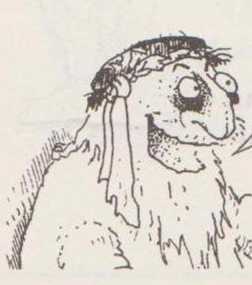 ճշմարիտ եմ ասում՝  մի կտոր ոսկի    տուր:	^Մի քանի սուտ հորինի՛ր.
Շարունակի ՛ր. ի ՞նչ են անում:

Դերձակը շոր է կարում:

Հովիվը                                                                                  :
Բժիշկը                                                                                  :
Ուսուցիչը                                                                           :
Իմ հայըը                                                                              :
Իմ մայրը                                                                             :Հեքիաթի թագավորին նամակ գրի՛ր.Թագավորն ապրած կենա,                                                                          Սրանք «Սուտասանը» հեքիաթի հերոսներն են:Դու կարող ես սրանցով տիկնիկներ պատրաստել: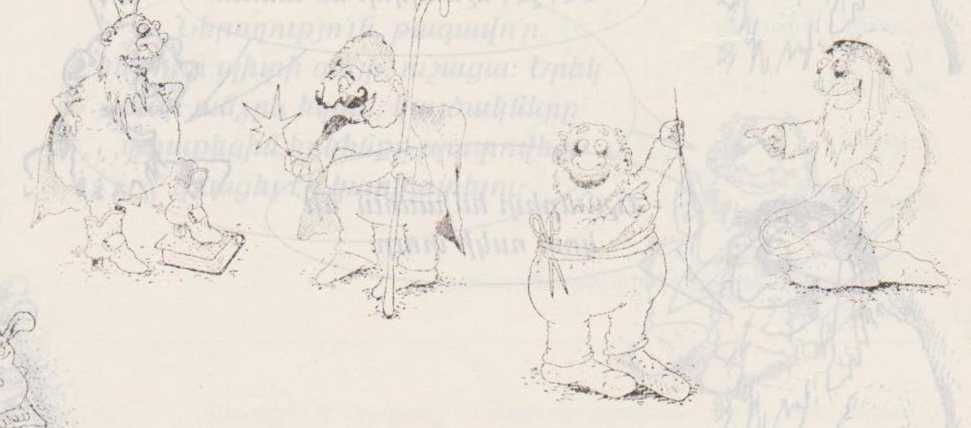 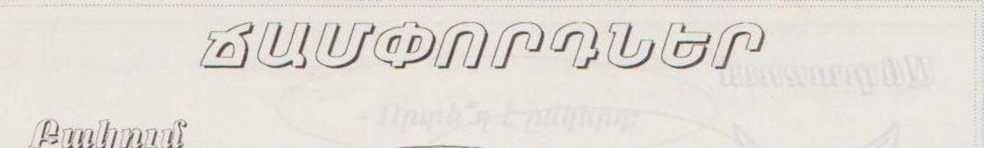 Քուչի՛ ախպեր, կարելի է դու գիտենաս՝ էն սարի  ետևը ի՞նչ կա: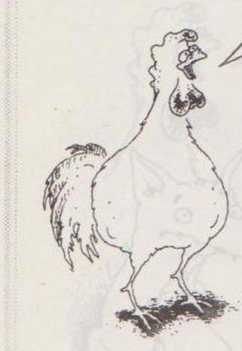 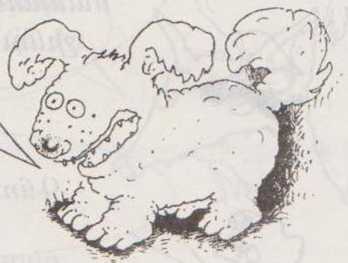 - Ես էլ չգիտեմ:Հապա մինչև ե՞րբ պիտի այսպես մնանք, արի գնանք, տեսնենք'աշխարհումս ինչ կա, ինչ չկա: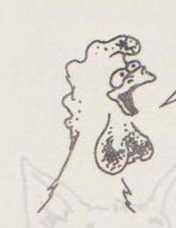 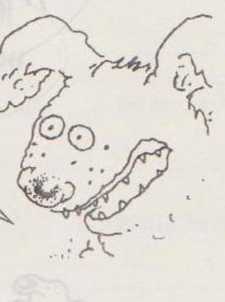 -Լա ՛վ:- Խոսքը մեկ արին ու փախան: Գնացին, գնացին, իրիկունը հասան մի անտառ: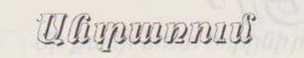 Ծուղրուղո ՜ւ: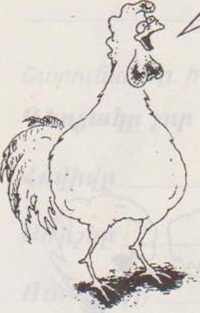 Վա՜հ. սա որտեղի՞ց դուրս եկավ, ա՜յ լավ նախաճաշիկ: Բարի լույս. սանահե՛ր աքլոր: Ի՞նչ ես շինում այս կողմերը: 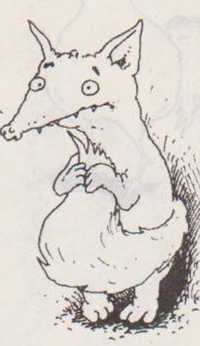 Գնում ենք աշխարհ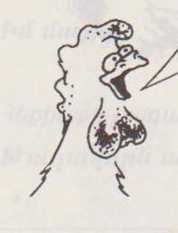 տեսնելու:	О . ի նչ լավ բան. եքմտածել: Ինչք ա՜ն ժամանակ է ես էլ մի կարգին ընկեր եմ ման գալիս: Ի՜նչ լավ էր պատահեցինք: Դե ՜, ցած արի, որ չուշանանք: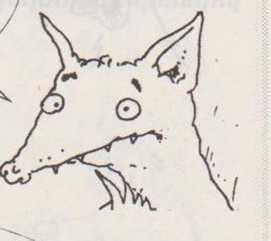 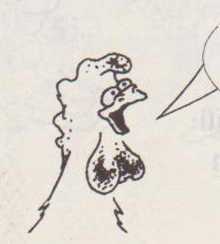 ֊- Ես հաձայն եմ, տե՛ս. թե ընկերս էլ համաձայն է.ցած գամ, գնանք:Որտե՞ ղ է ընկերդ:
-Էն թփի տակին:     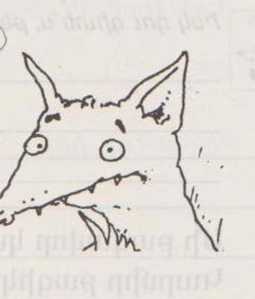 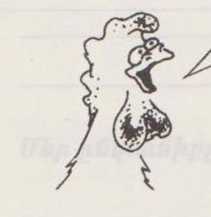 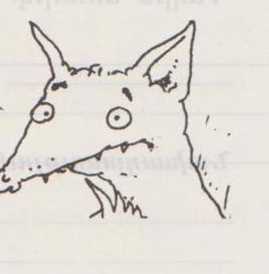 Սրա ընկերն էլ երևիիր նման աքլոր կլինի. էս էլ իմ ճաշը: Աղվեսը վազեց թփի կողմը: Հանկարծ որ շունը դուրս եկավ. Աղվեսը. պո՛ւկ, փախավ, n՜նց փախավ:Կա՛ց..աղվե՛ս ախպեր, մի՛  շտապիր. մենք էլ ենք գալիս.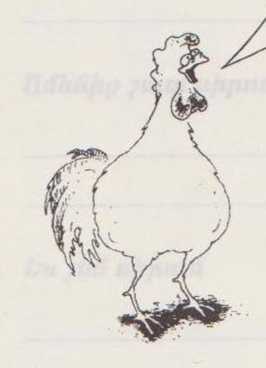 Էդպես ընկեր չի լինիԻսկ դու գիտե՞ս, թե աշխարհում ի՞նչ կա, ի՞նչ չկա: Պատմի՛ր:*Մի թագավոր կա՝ Կարմիր թագիկ ունի. Դեղին տոտիկ: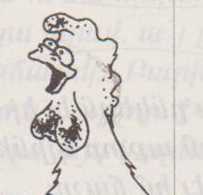 Նախադաությաններից ամեն մեկը գրի ՛ր իր տեղում:                                                                                    Սոված հավը երազում կորեկ է տեսնում:                                                       Մլավան. կատուն մուկ չի բռնում:	 Պատմի՛ր այսօրվա եղանակի մասին:Առավոտյան                                              Կեսօրին                  
Երեկոյան
Ես արդեն շատ լավ եմ գրում: Մի քիչ էլ պատմեմ իմ մասին:                    Ո՞ր  կենդանուն եմ ես նման: Ինչո՞ւՄեր ընտանիքը
Մեր դասարանը
Իմ ընկերը
Ամենից շատ սիրում եմ
Ես չեմ սիրում
Ուրախանում եմ, երբ
Տխրում եմ, երբ                                                                                                 Զարմանում եմ, երբ		Ես շուտ կուզեի, որ Իմ մարիկը բարկանում Է, երբԻնչո՞ւԻնչո՞ւԻնչու՞Մի անգամ մեր ընտանիքովԲարի կախարդին կխնդրեի, որ Նամակին                        ին 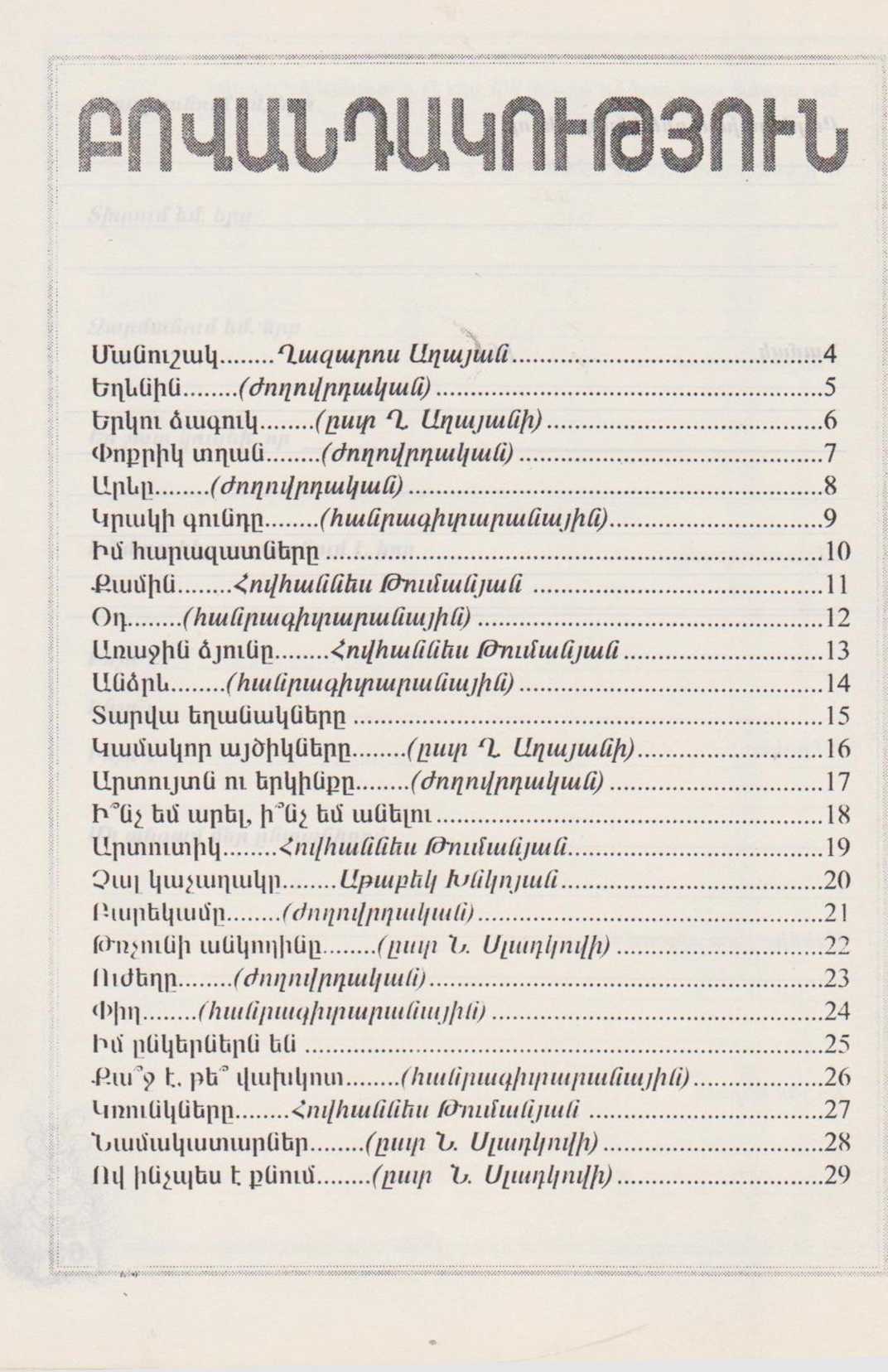 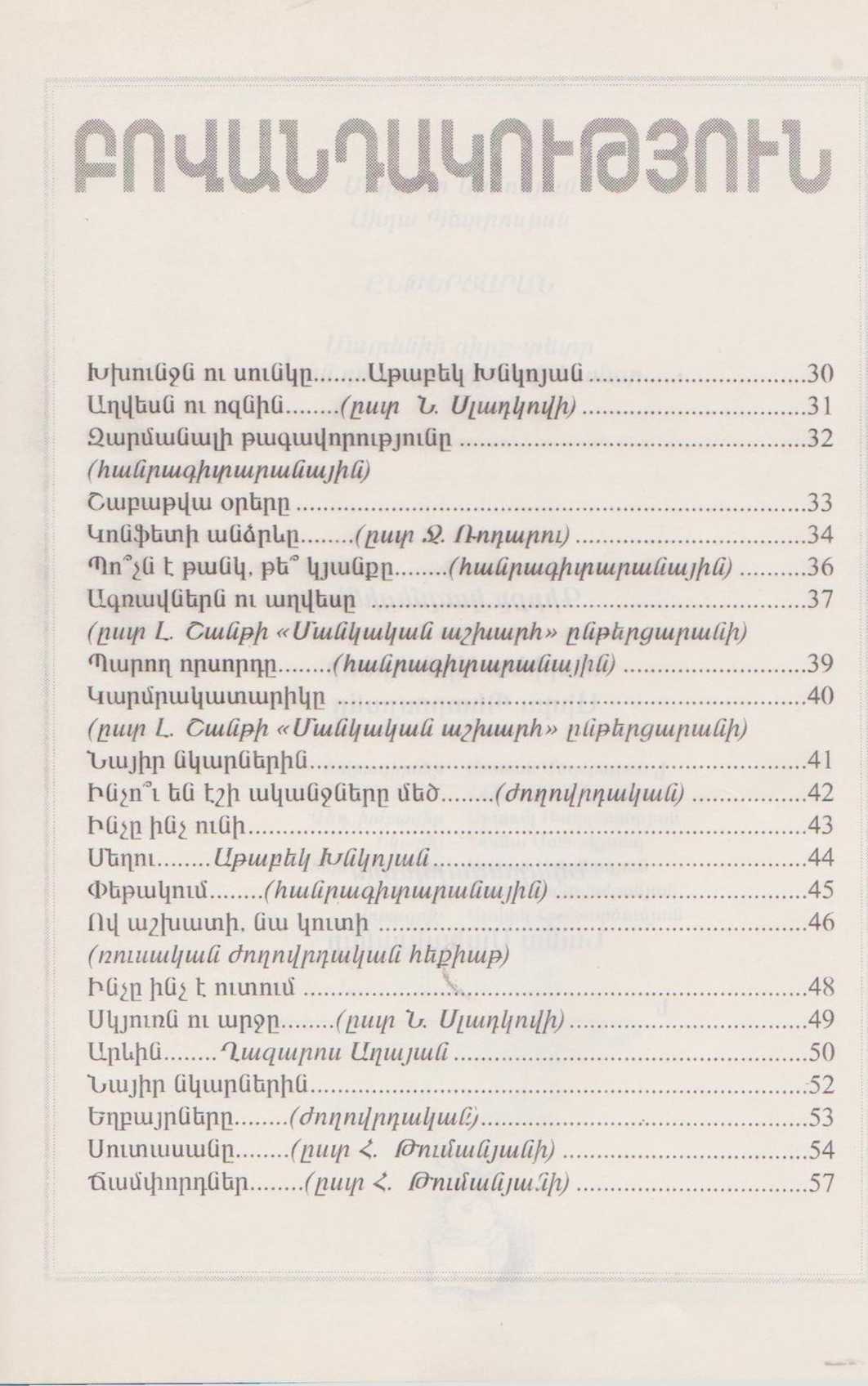 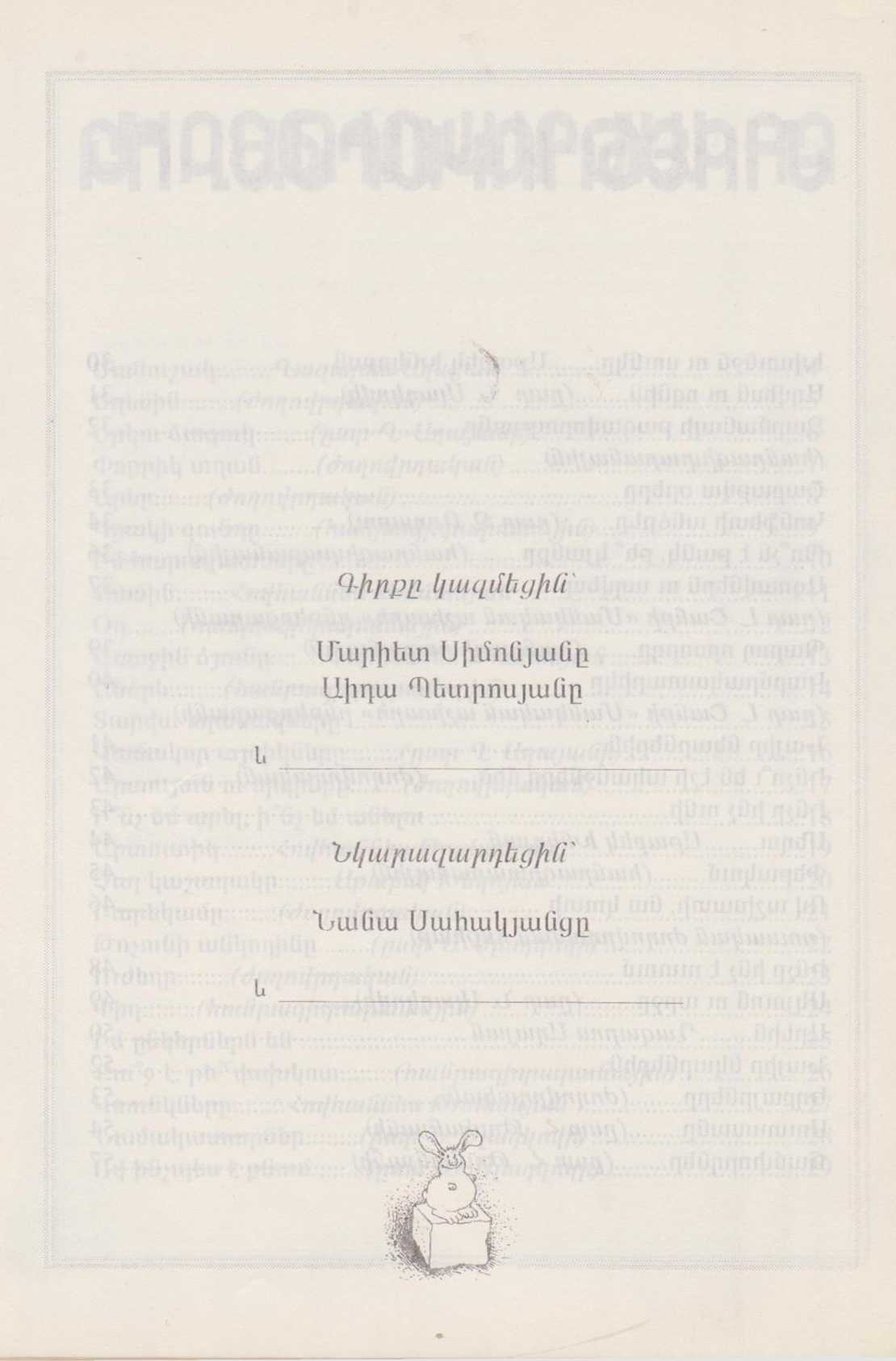 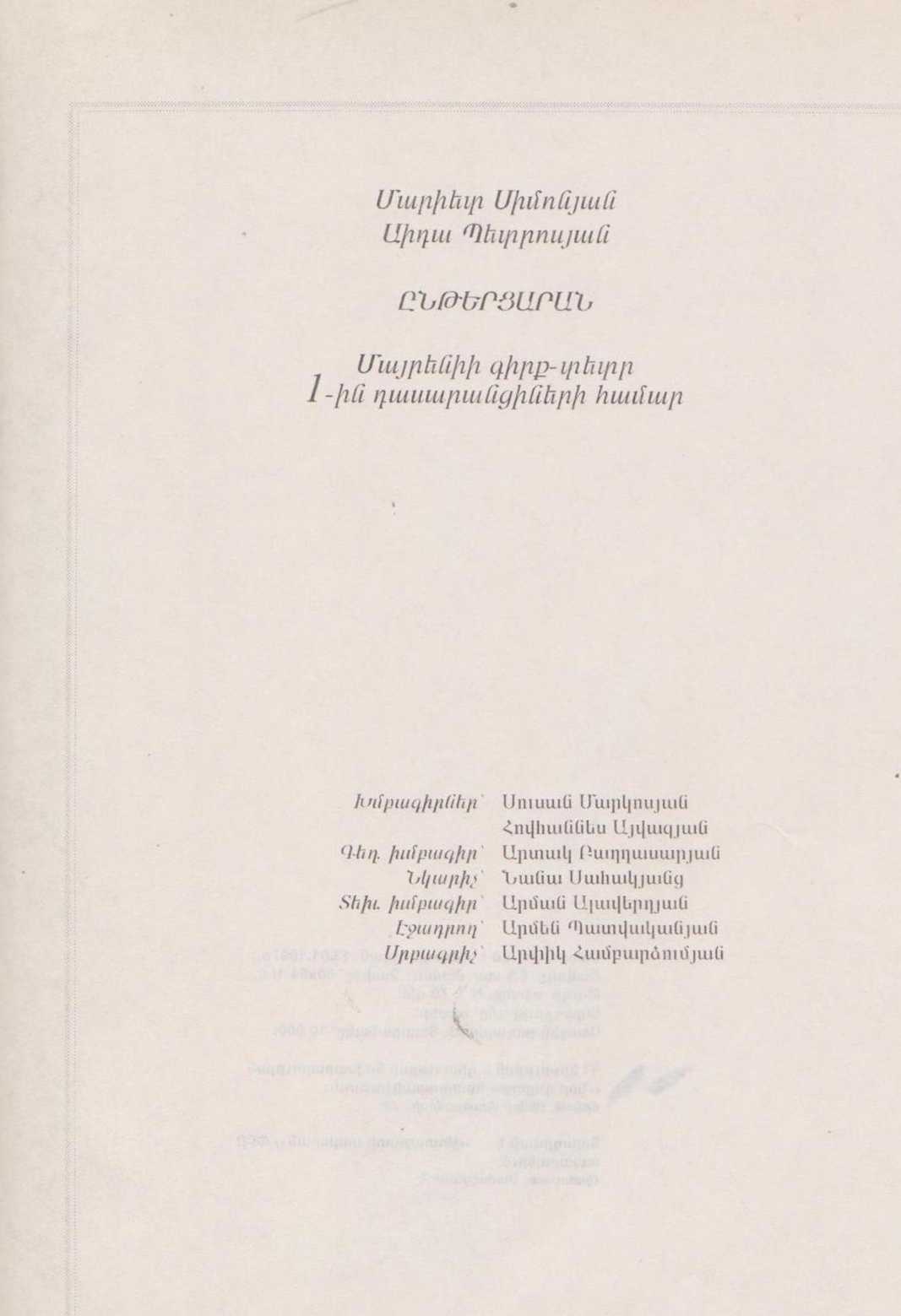 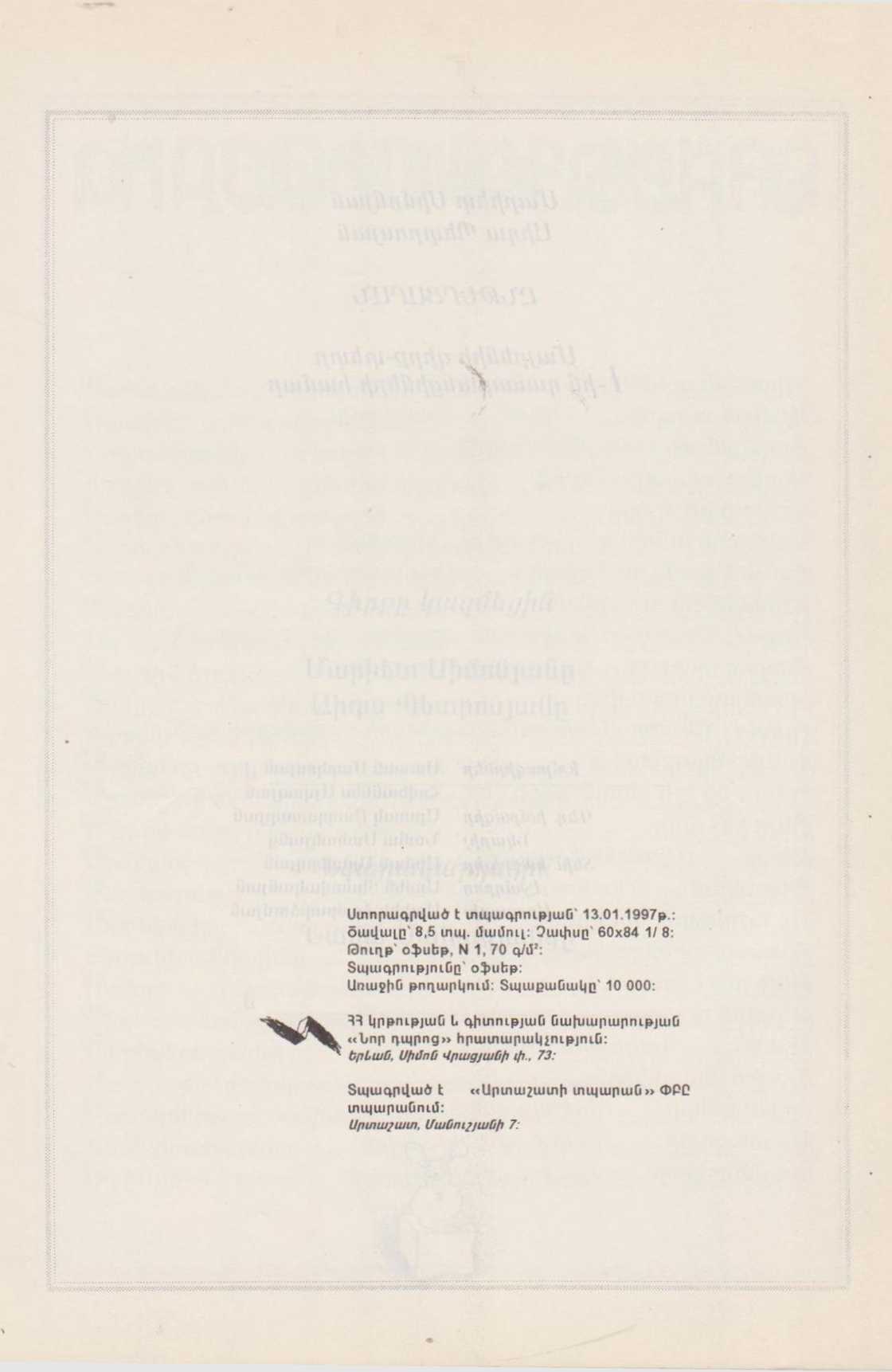 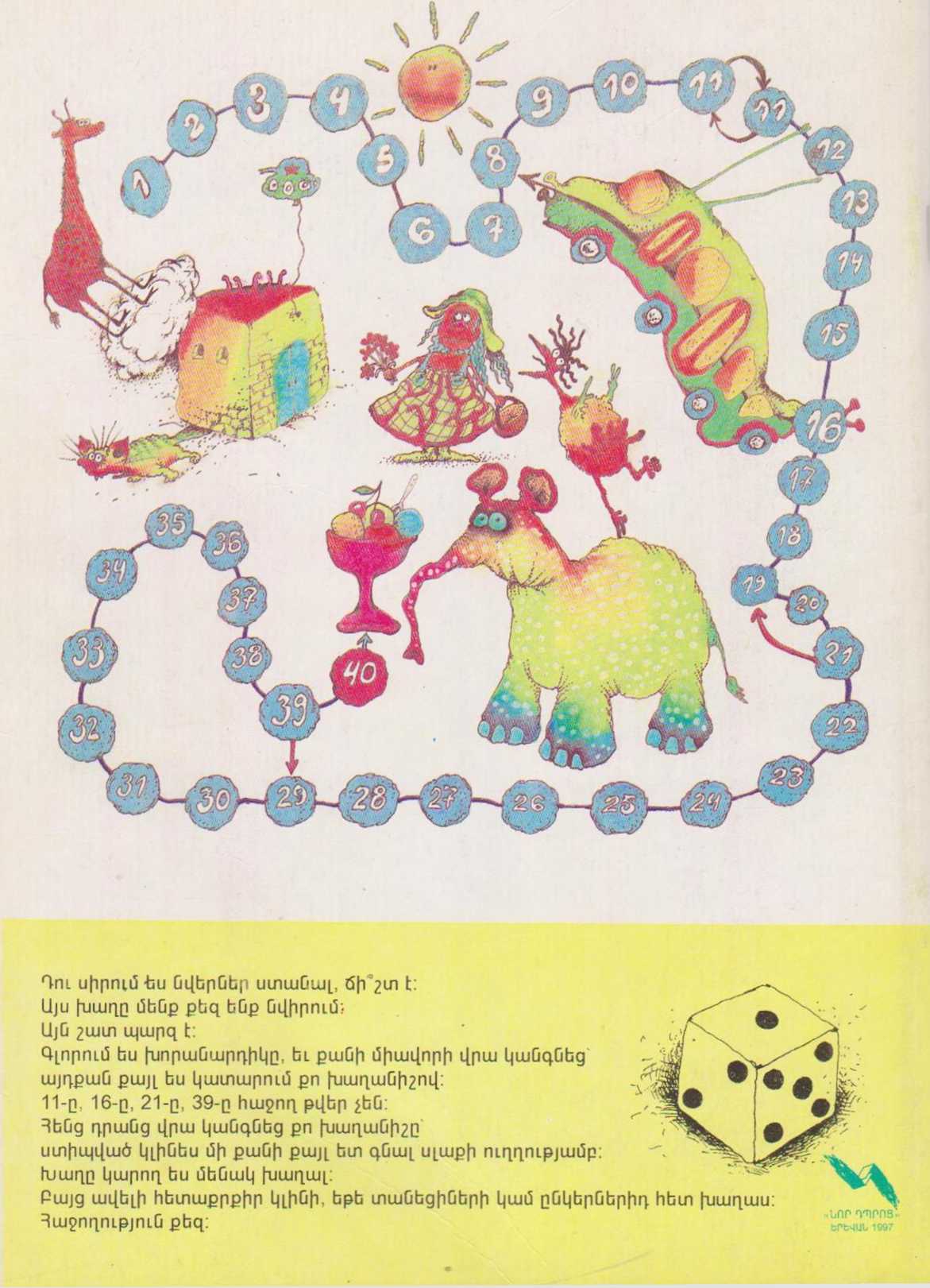 